Музичка култураПредлог дневних припрема усаглашен са уџбеником Музичка култура за 3. разред основне школе, Гордана Стојановић(Завод за уџбенике)професор разредне наставеДејан ГигићУчитељ:Разред и одељење:  I I IНаставни предмет: Музичка култураДатум:Наставна јединица: Свет музикеОблици рада: фронтални, индивидуални, групниРедни број часа: 1.Методе рада: разговор, усмено излагање, илустративно-демонстративна и практично вежбањеТип часа: уводни часМеђупредметна повезаност: српски језик, ликовна култура, физичко и здравствено васпитањеМеђупредметне компетенције: компетенција за целоживотно учење, комуникација, дигитална компетенција, сарадња, естетичка компетенцијаМеђупредметне компетенције: компетенција за целоживотно учење, комуникација, дигитална компетенција, сарадња, естетичка компетенцијаЦиљеви часа:  –    препознавање примера присуства музике у свакодневном животу кроз различите активности и њихово именовање                               (слушање, певање, свирање, играње уз песму, посматрање, опажање, описивање, кретање, ...);развијање способности за музичко изражавање и заједничко музицирање;                         –    упознавање ученика са садржајима које ће учити у трећем разреду и начином коришћења уџбеникa.Циљеви часа:  –    препознавање примера присуства музике у свакодневном животу кроз различите активности и њихово именовање                               (слушање, певање, свирање, играње уз песму, посматрање, опажање, описивање, кретање, ...);развијање способности за музичко изражавање и заједничко музицирање;                         –    упознавање ученика са садржајима које ће учити у трећем разреду и начином коришћења уџбеникa.Исходи            –    издваја и именује основне музичке изражајне елементе ( слушање, певање, свирање, играње уз песму, ...);(ученик):         –    изговара бројалице у ритму, уз покрет ,  пева по слуху песме различитог садржаја и расположења и свира на ритмичким инструментима;                        –     користи правилно уџбеник и  предности  дигитализације.Исходи            –    издваја и именује основне музичке изражајне елементе ( слушање, певање, свирање, играње уз песму, ...);(ученик):         –    изговара бројалице у ритму, уз покрет ,  пева по слуху песме различитог садржаја и расположења и свира на ритмичким инструментима;                        –     користи правилно уџбеник и  предности  дигитализације.Наставна средства: уџбеник Музичка култура за 3. разред (3. страна), инструмент, це-де,  дечији ритмички инструменти , рачунар, интернет.Наставна средства: уџбеник Музичка култура за 3. разред (3. страна), инструмент, це-де,  дечији ритмички инструменти , рачунар, интернет.Активности учитељаАктивности ученикаобнавља стечена знања ученика о музици питајући их где се све срећу са музиком у свакодневном животу;обнавља стечена знања ученика о музици питајући ихна које све начине музика може да се изводи;тражи од ученика да се присете и наброје које су од наведених активности имали у 2. разреду на часовима Музичке културе,обнавља научене садржаје из 2. разреда певајући их и свирајући заједно са ученицима;прелистава уџбеник Музичка култура за 3. разред и упућује ученике на различите садржаје које ће учити и боје којима се обележавају различити садржаји;упућује ученике на линкове на крају уџбеника и објашњава чему служе и како се користе.уочавају и набрајају – радио, телевизија, мобилни телефони, рачунари, школа, музичка школа, црква, концерти, културно-уметничка друштва, школе плеса, породичне прославе, културне и друге манифестације, ...;уочавају и набрајају – певањем, свирањем, слушањем, играњем – уџбеник, 3. страна;присећају се и набрајају – певање, свирање, слушање, играње, кретање...;изговарају бројалице, певају песме, свирају на ритмичим инструментима, играју народне игре и слушају композиције из 2. разреда;прелиставају уџбеник заједно са учитељем, уочавају различите садржаје и боје којима се обележавају одређени садржаји (плава – наслови песама, наранџаста – врста активности, питања и задаци, црвена – објашњења);уочавају линкове на крају уџбеника за песме које ће учити да певају, композиције за слушање и цртане филмове и слушају чему служе и како се користе.Провера остварености исходаУчествовање ученика у планираним активностима на часу (стално, повремено, не учествује/у – самостално, уз мању помоћ, уз већу помоћ)Запажања о часу(евентуални неочекивани проблеми и одступања)Учитељ:Разред и одељење:  I I IНаставни предмет: Музичка култураДатум:Наставна јединица: Здраво војско оштрих оловака, М. И.Облици рада: фронтални, индивидуални, групниРедни број часа: 2.Методе рада: разговор, усмено излагање, илустративно-демонстративна и практично вежбањеТип часа: обрада и обнављањеМеђупредметна повезаност: српски језик и физичко и здравствено васпитање, грађанско васп.Међупредметне компетенције:  компетенција за целоживотно учење, комуникација, дигитална компетенција, сарадња, естетичка компетенцијаМеђупредметне компетенције:  компетенција за целоживотно учење, комуникација, дигитална компетенција, сарадња, естетичка компетенцијаЦиљеви часа:  – поштовање научених правила понашања приликом слушања и извођења музике;                           –  правилно дисање и правилан положај тела приликом певања у циљу правилног и лепог певања и  схватање важности  јасног изговора                               текста песме за правилно и лепо певање;                           –  учење песме по слуху.Циљеви часа:  – поштовање научених правила понашања приликом слушања и извођења музике;                           –  правилно дисање и правилан положај тела приликом певања у циљу правилног и лепог певања и  схватање важности  јасног изговора                               текста песме за правилно и лепо певање;                           –  учење песме по слуху.Исходи             – поштује договорена правила понашања при слушању и извођењу музике;(ученик):          – описује своја осећања у вези са слушањем музике;                         –   правилно пева песму Здраво војско научену по слуху (правилно дише, јасно изговара текст и има правилан положај тела при певању).Исходи             – поштује договорена правила понашања при слушању и извођењу музике;(ученик):          – описује своја осећања у вези са слушањем музике;                         –   правилно пева песму Здраво војско научену по слуху (правилно дише, јасно изговара текст и има правилан положај тела при певању).Наставна средства: уџбеник Музичка култура за 3. разред (4. и 5. страна), инструмент, це-де уз уџбеник, рачунар, интернет.Миодраг Илић Бели, Здраво војско оштрих оловака   https://www.youtube.com/watch?v=AfPqNkA2GqoНаставна средства: уџбеник Музичка култура за 3. разред (4. и 5. страна), инструмент, це-де уз уџбеник, рачунар, интернет.Миодраг Илић Бели, Здраво војско оштрих оловака   https://www.youtube.com/watch?v=AfPqNkA2GqoАктивности учитељаАктивности ученикаобнавља научено правило за слушање музике питајући ученике за њих и најављује слушања песме Здраво војско оштрих оловака;  путем интернета или це-де-а пушта песму Здраво војско оштрих оловака и води краћи разговор: О чему се ради о песми? Ко представља војску оштрих оловака? Како је музиком дочаран текст: да ли је музика весела – тужна, брза – спора, гласна – тиха? Каква песма је корачница?обнавља стечена знања ученика питајући их о појмовима: композиција, композитор и извођач/и (солиста, хор и оркестар); даје упутства ученицима на шта треба да обрате пажњу при поновном слушању песме (уџбеник, 5. страна):  – Када оркестар свира сам?    – У ком делу песме солиста наступа сам, а када пева с дечјим хором?путем интернета или це-де-а поново пушта песму Здраво војско оштрих оловака; обнавља научена правила лепог и правилног певања питајући ученике за њих (правилно држање тела, правилно дисање, правилан изговор текста песме, ...);ради заједно са ученицима вежбе дисања;обрађује песму (део) методом учења по слуху;увежбева певање научене песме уз музичку пратњу, задајући ученицима додатне задатке(певање дела песме заједно са хором, пљескајући дланом о длан и корачајући у месту и сл.).присећају се правила и наводе га – пажљиво слушање у тишини;у тишини пажљиво слушају песму;одговарају на постављена питањаодговарају на постављена питања помажући се информацијама из уџбеника (5. страна);слушају упутства;у тишини пажљиво слушају песму;одговарају на постављена питања;присећају се правила – правилно држање тела, правилно дисање, правилан изговор текста песме;раде вежбе дисања;уче део песме по слуху (4. страна);певају заједно са хором, пљескајући дланом о длан и корачајући у месту.Провера остварености исходаУчествовање ученика у планираним активностима на часу (стално, повремено, не учествује/у – самостално, уз мању помоћ, уз већу помоћ)Запажања о часу  (евентуални неочекивани проблеми и одступања)Учитељ:Разред и одељење:  I I IНаставни предмет: Музичка култураДатум:Наставна јединица: Роберт Шуман: Дивљи јахач. НотеОблици рада: фронтални, индивидуални, групни, Редни број часа: 3. Методе рада: разговор, усмено излагање, текстуална, ислустративно-демонстративна Тип часа: обрада и обнављање Међупредметна повезаност: српски језик, природа и друштвоМеђупредметне компетенције: компетенција за целоживотно учење, комуникација, дигитална компетенција, сарадња, естетичка компетенцијаМеђупредметне компетенције: компетенција за целоживотно учење, комуникација, дигитална компетенција, сарадња, естетичка компетенцијаЦиљеви часа: –   стицање сазнања о истакнутом светском композитору и слушање композиција различитог карактера и елементи музичке изражајности                                (мелодијска линија, темпо, ритам, динамика);                         –   препознавање инструмента на ком се дело изводи  и начина извођења музичког дела (један инструмент/оркестар);                         –   упознавање нота као ознака за тонове.Циљеви часа: –   стицање сазнања о истакнутом светском композитору и слушање композиција различитог карактера и елементи музичке изражајности                                (мелодијска линија, темпо, ритам, динамика);                         –   препознавање инструмента на ком се дело изводи  и начина извођења музичког дела (један инструмент/оркестар);                         –   упознавање нота као ознака за тонове.Исходи            –   износи осећања и утиске о  слушаном музичком делу и препознаје инструмент и начин извођења музичког дела (један инструмент/оркестар);(ученик):         –   уочава  ноте као писане ознаке за тонове.Исходи            –   износи осећања и утиске о  слушаном музичком делу и препознаје инструмент и начин извођења музичког дела (један инструмент/оркестар);(ученик):         –   уочава  ноте као писане ознаке за тонове.Наставна средства: уџбеник Музичка култура за 3. разред (10–12. стране), инструмент, це-де уз уџбеник, интернет, ритмички инструментиРоберт Шуман, Дивљи јахач  https://www.youtube.com/watch?v=qZ1OJyQYZzw   и  https://www.youtube.com/watch?v=PT9BtD8Y630   Наставна средства: уџбеник Музичка култура за 3. разред (10–12. стране), инструмент, це-де уз уџбеник, интернет, ритмички инструментиРоберт Шуман, Дивљи јахач  https://www.youtube.com/watch?v=qZ1OJyQYZzw   и  https://www.youtube.com/watch?v=PT9BtD8Y630   Активности учитељаАктивности ученикаобнавља научено правило за слушање музике питајући ученике; најављује слушање композиције Дивљи јахач, Роберта Шуманаи даје упутства на шта треба да обрате пажњу при слушању – на шта их композиција подсећа, на ком се инструменту изводи и начин извођења;путем интернета или це-де-а пушта композицију Дивљи јахач 2-3 пута;на основу датих упутстава води краћи разговор о слушаној композицији;обнавља са ученицима шта су тонови и упућује их на 10. страну уџбеника и ноте као ознаке за тонове; излаже основне информације о животу Роберта Шумана и упућује ученике на 11. страну уџбеника за више информација;  води са ученицима разговор о прочитаном тексту;најављује слушање композиције  Дивљи јахач, Роберта Шуманау извођењу дечака који је вршњак ученика;путем интернета или це-де-а пушта композицију  Дивљи јахач; води разговор са ученицима о томе шта музика и свирање значе за човека и да ли би и они свирали неки инструмент;обнавља научено – пита ученику шта су слушали и шта су научили данас и обнавља певање научених песама.присећају се правила и наводе га – пажљиво слушање композиције у тишини;у тишини, пажљиво слушају композицију Дивљи јахачизносе утиске о слушаном делу, исказују на шта их асоцира композиција, препознају и именују инструмент (клавир) на ком се дело изводи и начин извођења (један инструмент);читају текст на 10. страни уџбеника, уочавају ноте, разговарају и изводе закључак да тонове записујемо нотама, односно да су ноте писани знаци за тонове;слушају учитеља, читају текст о животу Роберта Шумана на 11. страни уџбеника и разговарају о прочитаном;у тишини, пажљиво слушају композицију; разговарају о извођачу (вршњаку) и наводе да ли би и они и зашто желели да свирају неки инструмент; одговарају да су слушали композицију Роберта Шумана Дивљи јахач која је изедена на клавиру, да тонове слушамо, певамо свирамо и записујемо нотама (12. страна уџбеника).Провера остварености исходаУчествовање ученика у планираним активностима на часу (стално, повремено, не учествује/у – самостално, уз мању помоћ, уз већу помоћ)Запажања о часу  (евентуални неочекивани проблеми и одступања)Учитељ:Разред и одељење:  I I IРазред и одељење:  I I IНаставни предмет: Музичка култураДатум:Датум:Наставна јединица: Тонске висине (ноте  ре, ми и фа)Облици рада: фронтални, индивидуални, групниОблици рада: фронтални, индивидуални, групниРедни број часа: 4.Методе рада: разговор, усмено излагање, илустративно–демонстративна и практично вежбањеМетоде рада: разговор, усмено излагање, илустративно–демонстративна и практично вежбањеТип часа: обрада и обнављањеМеђупредметна повезаност: српски језик, ликовна култура, физичко и здравствено. васпитањеМеђупредметна повезаност: српски језик, ликовна култура, физичко и здравствено. васпитањеМеђупредметне компетенције:  компетенција за целоживотно учење, комуникација, дигитална компетенција, сарадња, естетичка компетенцијаМеђупредметне компетенције:  компетенција за целоживотно учење, комуникација, дигитална компетенција, сарадња, естетичка компетенцијаМеђупредметне компетенције:  компетенција за целоживотно учење, комуникација, дигитална компетенција, сарадња, естетичка компетенцијаЦиљеви часа: – увођење у музичку писменост –уочавање различитих тонских висина и повезивање почетних тонова песама са тонском висином ре, ми и фаЦиљеви часа: – увођење у музичку писменост –уочавање различитих тонских висина и повезивање почетних тонова песама са тонском висином ре, ми и фаЦиљеви часа: – увођење у музичку писменост –уочавање различитих тонских висина и повезивање почетних тонова песама са тонском висином ре, ми и фаИсходи – на основу слуха и графичког приказа повезује почетне тонове песама – модела и једноставних наменских песама са тонским висинима ре, ми и фа(ученик):  – уочава линијски систем као место за записивање нотног записа.Исходи – на основу слуха и графичког приказа повезује почетне тонове песама – модела и једноставних наменских песама са тонским висинима ре, ми и фа(ученик):  – уочава линијски систем као место за записивање нотног записа.Исходи – на основу слуха и графичког приказа повезује почетне тонове песама – модела и једноставних наменских песама са тонским висинима ре, ми и фа(ученик):  – уочава линијски систем као место за записивање нотног записа.Наставна средства: уџбеник Музичка култура за 3. разред (13–15. стране), инструмент, це-де уз уџбеник, интернет, картони у боји, металофониРесаво, водо ’ладна, народнa  https://www.youtube.com/watch?v=asWqUU4zOPsМи идемо преко поља, народна  https://www.youtube.com/watch?v=rsqr0ShQbjYФалила ми се прошена мома, народна   https://www.youtube.com/watch?v=3ty1AgjQxkw Наставна средства: уџбеник Музичка култура за 3. разред (13–15. стране), инструмент, це-де уз уџбеник, интернет, картони у боји, металофониРесаво, водо ’ладна, народнa  https://www.youtube.com/watch?v=asWqUU4zOPsМи идемо преко поља, народна  https://www.youtube.com/watch?v=rsqr0ShQbjYФалила ми се прошена мома, народна   https://www.youtube.com/watch?v=3ty1AgjQxkw Наставна средства: уџбеник Музичка култура за 3. разред (13–15. стране), инструмент, це-де уз уџбеник, интернет, картони у боји, металофониРесаво, водо ’ладна, народнa  https://www.youtube.com/watch?v=asWqUU4zOPsМи идемо преко поља, народна  https://www.youtube.com/watch?v=rsqr0ShQbjYФалила ми се прошена мома, народна   https://www.youtube.com/watch?v=3ty1AgjQxkw Активности учитељаАктивности ученикаобнавља песме моделе научене у 2. разреду певајући их (свирајући или пуштајући путем интернета или це-де-а) заједно са ученицима;подсећа ученике да су почетне слогове појединих песмама обележавали одређеним бојама (ре – браон, ми – жута и фа – плава);пева више пута неутралним слогом или свира почетак мелодије наведених песама Ресаво водо ладна, Ми идемо, Фалила ми се мома;обрађује бројалицу Ко пре до мене, методом рада по слуху (уџбеник, 14. страна)даје назив тоновима  ре, ми и фа повезујући их са певањем почетног тона (слога) модела  песама и понавља да тонове записујемо нотама;објашњава  да се ноте (тонови – тонске висине) записују у линијски систем који се  састоји од пет линија и четири празнине; линије и празнине се броје одоздо нагоре (уџбеник, 14. страна); објашњава појам мелодије, како настаје и како се  записује (ноте се уписују у линијски систем на коме се на почетку налази виолински кључ);увежбава ученике у препознавању нота певањем модела песама певање текста, а затим и више пута певање нотама (именима тонова)  помоћу боја којим су означени  ноте – тонови (15. страна).певају песме моделе научене у 2. разреду (Ресаво водо ладна, Ми идемо, Фалила ми се мома);припремају картоне у боји и металофоне у боји;препознају  песме модела на основу почетне мелодије коју учитељ пева без речи или свира на инструменту и повезују их са одговарајућом бојом картона или плочица на металофону (уџбеник, 13. страна);певају бројалицу Ко пре до мене и прате графички приказ у уџбенику којим су тонови ре, ми и фа приказани различитим бојама и на различитој висини  (уџбеник, 14. страна);прате излагање учитеља и графички приказ (уџбеник, 14. страна) и уочавају начин приказивања тонова нотама, линијски систем и начин уписивања нота ре, ми и фа на одређено место у линијски систем;певају моделе песама, прво речима, а онда и нотама (именима тонова) уз помоћ боја којима су обележене ноте – тонови (уџбеник, 15. страна).Провера остварености исходаУчествовање ученика у планираним активностима на часу (стално, повремено, не учествује/у – самостално, уз мању помоћ, уз већу помоћ)Запажања о часу  (евентуални неочекивани проблеми и одступања)Учитељ:Разред и одељење:  I I IНаставни предмет: Музичка култураДатум:Наставна јединица: Тонска трајања (четвртина и осмина ноте)Облици рада: фронтални, индивидуални, групни, у паруРедни број часа: 5.Методе рада: разговор, усмено излагање, илустр.–демонстративна и практично вежбањеТип часа: обрада: обрада и обнављањеМеђупредметна повезаност: српски језик, математикаМеђупредметне компетенције:  компетенција за целоживотно учење, комуникација, дигитална компетенција, сарадња, естетичка компетенцијаМеђупредметне компетенције:  компетенција за целоживотно учење, комуникација, дигитална компетенција, сарадња, естетичка компетенцијаЦиљеви часа:       – увођење у музичку писменост – тонска трајања (четвртина и осмина ноте)Циљеви часа:       – увођење у музичку писменост – тонска трајања (четвртина и осмина ноте)Исходи (ученик): – уочава, именује, записује и изводи различита тонска трајања (четвртину и осмину ноте)Исходи (ученик): – уочава, именује, записује и изводи различита тонска трајања (четвртину и осмину ноте)Наставна средства: уџбеник Музичка култура за 3. разред (16. и 17. страна), инструмент, це-де уз уџбеник, интернет, ритмички инструменти Синкопирани сат, Л. Андерсон    https://www.youtube.com/watch?v=Q6vvkXd9GRwНаставна средства: уџбеник Музичка култура за 3. разред (16. и 17. страна), инструмент, це-де уз уџбеник, интернет, ритмички инструменти Синкопирани сат, Л. Андерсон    https://www.youtube.com/watch?v=Q6vvkXd9GRwАктивности учитељаАктивности ученикаобнавља научено о нотама и линијском систему питајући ученике; обнавља научено о тонским висинама –нотама ре, ми и фа певањем песама нотама;обрађује по слуху бројалицу Пишем, пишем, петн'ест (16. страна);објашњава трајање и начин записивања четвртине и осмине ноте помоћу извођења бројалице, записа на табли и одговарајућег графичког приказа у уџбенику, 16. страна     = четвртина ноте = 1/4 – 1 откуцај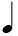  = осмина ноте = 1/8 –1/2 откуцаја;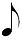 увежбава тонска трајања примерима откуцаја сата на 17. страни уџбеника и њихиво записивање нотама различитих трајања;најављује, даје упутства за слушање и пушта и разговара о композицији Синкопирани сат, Л. Андерсон.    oдговарају да тонове записујемо нотама, односно да су ноте писани знаци за тонове и       да ноте записујемо у линијски систем који се састоји од пет линија и четири празнине;казују и показују место нота ре, ми и фа у линијском систему и певају моделе песама, прво        речима, а онда и нотама (именима тонова) уз помоћ боја којима су обележене ноте – тонови;изговарају бројалицу речима, а онда и неутралним слогом – уџбеник, 16. страна;слушају излагање учитеља, уочавају да сваки слог бројалице има свој нотни знак, зависно        од дужине трајања извођења. Примећују да се дужа трајања записују нотама без заставице –       барјачића, а краћа трајања ноте нотама са заставицама – барјачићем.  Усвајају да је дуже        трајање извођења једнако једном покрету у разбрајању, једном откуцају, једном пљеску        длана о длан или   једном кораку, да се назива четвртина ноте и да се записује нотом без        заставице – .   Усвајају да се краће трајање извођења назива осмина ноте и да се        записује нотом са заставицом –  .  Могу се записивати одвојено и спојено ( =  ♫) уочавају и закључују да две осмине трају као једна четвртина  =  ♫ =  (16. страна);вежбају записивање четвртина и осмина нота; уочавају да велики сат означава дуже трајање, трајање ЧЕТВРТИНЕ (ТИК – ТАК), а мали сат означава краће трајање, трајање осмине (ти-ка та-ка) и  изговарају откуцаје сатова више пута  уз пљескање, куцање, разбројавање  и ударање штапићима   и повезују их са нотним записом на 17. страни уџбеника;слушају композицију Синкопирани сат, Л. Андерсон и разговарају о њој.    Провера остварености исходаУчествовање ученика у планираним активностима на часу (стално, повремено, не учествује/у – самостално, уз мању помоћ, уз већу помоћ)Запажања о часу  (евентуални неочекивани проблеми и одступања)Учитељ:Разред и одељење:  I I IРазред и одељење:  I I IНаставни предмет: Музичка култураДатум:Датум:Наставна јединица: Ритам  и  тактОблици рада: фронтални, индивидуални, групниОблици рада: фронтални, индивидуални, групниРедни број часа: 6.Методе рада: разговор, усмено излагање, илустративно-демонстративна и практично вежбањеМетоде рада: разговор, усмено излагање, илустративно-демонстративна и практично вежбањеТип часа: обрада и обнављањеМеђупредметна повезаност:  српски језик, математикаМеђупредметна повезаност:  српски језик, математикаМеђупредметне компетенције:  компетенција за целоживотно учење, комуникација, дигитална компетенција, сарадња, естетичка компетенцијаМеђупредметне компетенције:  компетенција за целоживотно учење, комуникација, дигитална компетенција, сарадња, естетичка компетенцијаМеђупредметне компетенције:  компетенција за целоживотно учење, комуникација, дигитална компетенција, сарадња, естетичка компетенцијаЦиљеви часа: – увођење у музичку писменост – ритам и тактЦиљеви часа: – увођење у музичку писменост – ритам и тактЦиљеви часа: – увођење у музичку писменост – ритам и тактИсходи     – изводи дводелни ритам уз одговарајуће бројање „пр-ва, дру-гa"; (ученик):   –  упозна и усвоји  појмове такт, тактица,  мера (такт) 2/4, ритам.Исходи     – изводи дводелни ритам уз одговарајуће бројање „пр-ва, дру-гa"; (ученик):   –  упозна и усвоји  појмове такт, тактица,  мера (такт) 2/4, ритам.Исходи     – изводи дводелни ритам уз одговарајуће бројање „пр-ва, дру-гa"; (ученик):   –  упозна и усвоји  појмове такт, тактица,  мера (такт) 2/4, ритам.Наставна средства: уџбеник Музичка култура за 3. разред (18. и 19, 26. и 27. страна), инструмент, це-де , интернет, ритмички  инструментиНаставна средства: уџбеник Музичка култура за 3. разред (18. и 19, 26. и 27. страна), инструмент, це-де , интернет, ритмички  инструментиНаставна средства: уџбеник Музичка култура за 3. разред (18. и 19, 26. и 27. страна), инструмент, це-де , интернет, ритмички  инструментиАктивности учитељаАктивности учитељаАктивности ученикаАктивности ученикаобнавља трајање нота питајући ученике;објашњава да ритам неке мелодије представља смењивање једнаких или различитих тонских трајања и да се записује на једној линији (18. страна);објашњава појмове такт и тактица помоћу графичког приказа на 19. страни уџбеника;изговара разговетно бројалицу Пишем, пишем петн’ест уз равномерно тапшање, куцање оловке о клупу и писање цртице на табли и даје упутства ученицима;свира ритам бројалице на штапићима уз гласно бројање (пр-ва, дру-га), уводи нотни запис за четвртину паузе и даје упутства;увежбава ученике дајући упутства за  извођење  дводелног  ритма уз одговарајуће бројање „пр-ва, дру-га” извођењем  бројалице  Лике, лике, бурке на 19. страни уџбеника;увежбава са ученицима ритам 2/4  на вежбама на 26. и 27. страни.обнавља трајање нота питајући ученике;објашњава да ритам неке мелодије представља смењивање једнаких или различитих тонских трајања и да се записује на једној линији (18. страна);објашњава појмове такт и тактица помоћу графичког приказа на 19. страни уџбеника;изговара разговетно бројалицу Пишем, пишем петн’ест уз равномерно тапшање, куцање оловке о клупу и писање цртице на табли и даје упутства ученицима;свира ритам бројалице на штапићима уз гласно бројање (пр-ва, дру-га), уводи нотни запис за четвртину паузе и даје упутства;увежбава ученике дајући упутства за  извођење  дводелног  ритма уз одговарајуће бројање „пр-ва, дру-га” извођењем  бројалице  Лике, лике, бурке на 19. страни уџбеника;увежбава са ученицима ритам 2/4  на вежбама на 26. и 27. страни.       одговарају – четвртине и осмине  и изводе бројалицу Пишем, пишем , петн'ест;         слушају и уочавају ритам на нотном запису бројалице Пишем, пишем, петн'ест;         слушају и уочавају на 19.страни уџбеника  да су нотни запис подељен на тактове        усправним  линијама   (тактицама) и да се  нотни запис завршава са 2 тактице;уочавају и да  на  почетку нотног записа пише ознака за такт у виду разломка у којем              горњи  број (2) показује колико има јединица бројања – на колико се броји, а доња              нота  () или  број  (4) да је јединица бројања четвртина;     слушају упутстава и пратећи нотни запис на 18.страни изговарају више пута     разговетно  бројалицу  Пишем, пишем петн’ест уз равномерно тапшање, куцање     оловке о клупу и  писање цртице на папиру; слушају упутства, уочавају нови нотни знак – четвртину паузе и свирају  на            штапићима више пута  ритам   бројалице  Пишем, пишем , петн'ест уз гласно         бројање „пр-ва, дру-га” , пратећи нотни  запис на 18. страни уџбеника;     слушају упутстава и пратећи нотни запис на 19. страни изговарају разговетно     бројалицу Лике, лике бурке (водећи рачуна о наглашеним слоговима) уз равномерно     тапшање, куцање оловке о клупу и  свирање на штапићима;свирају више пута  на штапићима  ритам  бројалице  Лике, лике бурке уз гласно        бројање „пр-ва, дру-га” пратећи нотни  запис на 19. страни уџбеника;певају бројалице и песме које знају у уз равномерно тапшање, куцање оловке о клупу и  свирање на штапићима и увежбају ритам.       одговарају – четвртине и осмине  и изводе бројалицу Пишем, пишем , петн'ест;         слушају и уочавају ритам на нотном запису бројалице Пишем, пишем, петн'ест;         слушају и уочавају на 19.страни уџбеника  да су нотни запис подељен на тактове        усправним  линијама   (тактицама) и да се  нотни запис завршава са 2 тактице;уочавају и да  на  почетку нотног записа пише ознака за такт у виду разломка у којем              горњи  број (2) показује колико има јединица бројања – на колико се броји, а доња              нота  () или  број  (4) да је јединица бројања четвртина;     слушају упутстава и пратећи нотни запис на 18.страни изговарају више пута     разговетно  бројалицу  Пишем, пишем петн’ест уз равномерно тапшање, куцање     оловке о клупу и  писање цртице на папиру; слушају упутства, уочавају нови нотни знак – четвртину паузе и свирају  на            штапићима више пута  ритам   бројалице  Пишем, пишем , петн'ест уз гласно         бројање „пр-ва, дру-га” , пратећи нотни  запис на 18. страни уџбеника;     слушају упутстава и пратећи нотни запис на 19. страни изговарају разговетно     бројалицу Лике, лике бурке (водећи рачуна о наглашеним слоговима) уз равномерно     тапшање, куцање оловке о клупу и  свирање на штапићима;свирају више пута  на штапићима  ритам  бројалице  Лике, лике бурке уз гласно        бројање „пр-ва, дру-га” пратећи нотни  запис на 19. страни уџбеника;певају бројалице и песме које знају у уз равномерно тапшање, куцање оловке о клупу и  свирање на штапићима и увежбају ритам.Провера остварености исходаУчествовање ученика у планираним активностима на часу (стално, повремено, не учествује/у – самостално, уз мању помоћ, уз већу помоћ)Запажања о часу  (евентуални неочекивани проблеми и одступања)Учитељ:Разред и одељење:  I I IНаставни предмет: Музичка култураДатум:Наставна јединица: Тактирање.  Под оном гором зеленомОблици рада: фронтални, индивидуални, групниРедни број часа: 7.Методе рада: разговор, усмено излагање, илустративно-демонстративна и практично вежбањеТип часа: обрада и обнављањеМеђупредметна повезаност:  српски језик, математика, природа и друштвоМеђупредметне компетенције:  компетенција за целоживотно учење, комуникација, дигитална компетенција, сарадња, естетичка компетенцијаМеђупредметне компетенције:  компетенција за целоживотно учење, комуникација, дигитална компетенција, сарадња, естетичка компетенцијаЦиљеви  часа: – увођење у музичку писменост – тактирање и примена тактирања на два уз певање песама из нотног текста у обиму тонова ре–фа,                         – учење певања песме Под оном гором зеленом методом учења из нотног текста .Циљеви  часа: – увођење у музичку писменост – тактирање и примена тактирања на два уз певање песама из нотног текста у обиму тонова ре–фа,                         – учење певања песме Под оном гором зеленом методом учења из нотног текста .Исходи            – тактира на два уз певање песама из нотног текста у обиму тонова ре–фа;    (ученик):         – пева песму Под оном гором зеленом научену методом учења из нотног текста.    Исходи            – тактира на два уз певање песама из нотног текста у обиму тонова ре–фа;    (ученик):         – пева песму Под оном гором зеленом научену методом учења из нотног текста.    Наставна средства: уџбеник Музичка култура за 3. разред (20. и 21. страна), инструмент, цe-дe уз уџбеник, интернет, ритмички инструментиНаставна средства: уџбеник Музичка култура за 3. разред (20. и 21. страна), инструмент, цe-дe уз уџбеник, интернет, ритмички инструментиАктивности учитељаАктивности ученикаобнавља научено о нотама, ритму и такту питајући ученика;објашњава да је тактирање бројање покретима руку које нам служи да прецизно изведемо тонска трајања, а да не правимо буку пљескањем и куцањем док певамо (тактирање на два изводи се равномерним покретима руке долетихи ударац о клупу) и горе;показује тактирање на два уз певање бројалице Ко пре до мене певајући бројалицу именима тонова ре, ми, фа, истовремено пљескајући дланом о длан, куцајући оловком о клупу, бројањем прва–друга и на крају тактирајући (20. страна уџбеника); објашњава да различите тонске висине заједно с ритмом стварају мелодију и да свака песма има своју мелодију коју можемо да певамо и свирамо;најављује и пева, свира или пушта путем интернета или цe-дe–а песму Под оном гором зеленом и води краћи разговор о песми (21. страна уџбеника);најављује да ће певање народне песме Под оном гором зеленом учити методом учења из нотног текста и то следећим редоследом (певањем и свирањем):            – равномерно читање солмизацијом без тонских трајања (учење имена нота)            – читање солмизацијом (имена тонова – нотама) у ритму (поштовање свих тонских трајања)                 уз обавезно тактирање            – певање солмизацијом уз обавезно тактирање– певање са текстом            – извођење ритма песме тапшањем, куцањем и бројањем;обрађује најављену песму методом учења из нотног текста и затим је увежбава.одговарају на питања;слушају објашњења и упутства учитеља и пратећи графички приказ и дидактичко методичке подстицаје на 20. страни певају бројалицу Ко пре до мене именима тонова ре, ми, фа, истовремено пљескајући дланом о длан, куцајући оловком о клупу, бројањем прва–друга и на крају тактирајући;слушају песму, износе утиске и разговарају о тексту   песме Под оном гором зеленом;равномерно читају солмизацијом без тонских трајања (уче имена нота);читају солмизацијом у ритму (поштујући сва тонска трајања) уз обавезно тактирање;певају солмизацијом уз обавезно тактирање и свирање (певање) учитеља;певају песму са текстом више путауз пратњу учитеља (пева или свира). Провера остварености исходаУчествовање ученика у планираним активностима на часу (стално, повремено, не учествује/у – самостално, уз мању помоћ, уз већу помоћ)Запажања о часу  (евентуални неочекивани проблеми и одступања)Учитељ:Разред и одељење:  I I IНаставни предмет: Музичка култураДатум:Наставна јединица: Народна музика, Игра скакаваца – Б . ДугићОблици рада: фронтални, индивидуални, групниРедни број часа: 8.Методе рада: разговор, усмено излагање, демонстративна и практично вежбањеТип часа: обрада и обнављањеМеђупредметна повезаност:  српски језик, физичко и здравствено васпитањеМеђупредметне компетенције:  компетенција за целоживотно учење, комуникација, дигитална компетенција, сарадња, естетичка компетенцијаМеђупредметне компетенције:  компетенција за целоживотно учење, комуникација, дигитална компетенција, сарадња, естетичка компетенцијаЦиљеви часа:  – проширивање знања о народној музици;                           – увођење у музичку писменост – тонска трајања (половина ноте);                          – разликовање  инструмената  по боји звука и изражајним могућностима.Циљеви часа:  – проширивање знања о народној музици;                           – увођење у музичку писменост – тонска трајања (половина ноте);                          – разликовање  инструмената  по боји звука и изражајним могућностима.Исходи             – уочава,  именује, записује и изводи различита тонска трајања (половину, четвртину и  осмину ноте);(ученик):          – описује своја осећања у вези са слушањем музике;          – препознаје инструмент (фрулу)  и начин извођења музичког дела.Исходи             – уочава,  именује, записује и изводи различита тонска трајања (половину, четвртину и  осмину ноте);(ученик):          – описује своја осећања у вези са слушањем музике;          – препознаје инструмент (фрулу)  и начин извођења музичког дела.Наставна средства: уџбеник Музичка култура за 3. разред (22. и 23. страна),  инструмент, це-де уз уџбеник, интернет, ритмички инструментиБора Дугић, Игра скакаваца   https://www.youtube.com/watch?v=EaOHn–8GqZU ,  https://www.youtube.com/watch?v=UvIc5Qlg0xQ, Наставна средства: уџбеник Музичка култура за 3. разред (22. и 23. страна),  инструмент, це-де уз уџбеник, интернет, ритмички инструментиБора Дугић, Игра скакаваца   https://www.youtube.com/watch?v=EaOHn–8GqZU ,  https://www.youtube.com/watch?v=UvIc5Qlg0xQ, Активности учитељаАктивности учениказадаје да ученици отпевају модел песму Ми идемо преко поља;задаје ученицима да певају песму солмизацијом уз тактирање и да уоче тонско трајање које нисмо још учили;објашњава трајање и начин записивања половине ноте помоћу извођења песме Ми идемо преко поља, записа на табли и одговарајућег графичког приказа у уџбенку на 22. страни    = половина ноте = 1/2 – 2 откуцаја;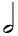 излаже о старим народним обичајима и веровањима,  песмама које описују те обичаје и  упућује ученике на текст о народној музици на 22. и 23. страни;најављује слушање композиције Игра скакаваца (Бора Дугић) и даје упутства за слушање (23. страна);путем интернета или це-де-а пушта више пута композицију Игра скакаваца;води разговор о слушаној композицији на основу датих упутстава; задаје ученицима да певају народне песме научене у претхоним разредима.певају модел песму Ми идемо преко поља;слушају учитеља, певају песму солмизацијом и тактирају и уочавају половину ноте у нотном тексту и њено трајање;уочавају да 2 четвртине трају као једна половина  =  = 2 откуцаја (22. страна);слушају, читају текст о Народној музици на 23. страни уџбеника и разговарају о прочитаном;слушају композицију Игра скакаваца, износе утиске о слушаном делу, исказују на шта их асоцира композиција, препознају инструменте и начин иорвођења дела (фрула, оркестар и хор);певају народне песме научене у прва два разреда.Провера остварености исходаУчествовање ученика у планираним активностима на часу (стално, повремено, не учествује/у – самостално, уз мању помоћ, уз већу помоћ)Запажања о часу  (евентуални неочекивани проблеми и одступања)Учитељ:Разред и одељење:  I I IНаставни предмет: Музичка култураДатум:Наставна јединица:  Научио/ла сам да ...Облици рада: фронтални, индивидуални, групниРедни број часа: 9.Методе рада: разговор, усмено излагање, демонстративна и практично вежбањеТип часа: утврђивање и провераМеђупредметна повезаност: српски језик, математикаМеђупредметне компетенције:  компетенција за целоживотно учење, комуникација, дигитална компетенција, сарадња, естетичка компетенцијаМеђупредметне компетенције:  компетенција за целоживотно учење, комуникација, дигитална компетенција, сарадња, естетичка компетенцијаЦиљеви часа: – провера и вредновање нивоа усвојености знања и стечених вештина и вредновање начина учествовања у активностима на часуЦиљеви часа: – провера и вредновање нивоа усвојености знања и стечених вештина и вредновање начина учествовања у активностима на часуИсходи      –  препознаје и именује различите тонске висине  (ре, ми и фа);(ученик):   –  препознаје, именује, записује и изводи различита тонска трајања (половина, четвртина и осмина ноте);                  –  зна значење  појмова линијски систем, виолински кључ, ритам, такт, тактица,  мера (такт) 2/4;                  –  изводи  дводелни  ритам уз одговарајуће бројање „пр-ва,  дру-га”;                  –  пева научене бројалице и  песме солмизацијом и тактира на 2;                  –  препознаје  и именује слушана дела,  инструмент /е  којим се изводи слушано  дело  и начин извођења музичког дела (један нструмент/оркестар);                  –  коментарише своје и туђе извођење музике;                  –  вреднује сопствену активност на часовима.Исходи      –  препознаје и именује различите тонске висине  (ре, ми и фа);(ученик):   –  препознаје, именује, записује и изводи различита тонска трајања (половина, четвртина и осмина ноте);                  –  зна значење  појмова линијски систем, виолински кључ, ритам, такт, тактица,  мера (такт) 2/4;                  –  изводи  дводелни  ритам уз одговарајуће бројање „пр-ва,  дру-га”;                  –  пева научене бројалице и  песме солмизацијом и тактира на 2;                  –  препознаје  и именује слушана дела,  инструмент /е  којим се изводи слушано  дело  и начин извођења музичког дела (један нструмент/оркестар);                  –  коментарише своје и туђе извођење музике;                  –  вреднује сопствену активност на часовима.Наставна средства: уџбеник Музичка култура за за 3. разред, инструмент, це-де,  ритмички инструментиНаставна средства: уџбеник Музичка култура за за 3. разред, инструмент, це-де,  ритмички инструментиАктивности учитељаАктивности ученикаобнавља градиво обрађено од почетка 3. разреда питајући фронтално ученике:                 –    музика, правилно певање и правилно слушање музике,                 –    тонске висине  (ноте ре, ми и фа),                 –    тонска трајања(половина, четвртина, осмина ноте и четвртина паузе),               –    линијски систем, виолински кључ,  такт, тактица,  мера (такт) 2/4, ритам,  дводелни  ритам уз одговарајуће бројање „пр-ва,  дру-га”, извођење бројалица и  певање песама солмизацијом и тактирање на 2,–     слушана музичка дела (Дивљи јахач, Игра скакаваца),  инструмент/и   којим се изводи слушано  дело  и  начин извођења музичког дела (један инструмент/оркестар);прозива групе ученике од 5 ученика и пита их наведено обрађено градиво, а осталим ученицима задаје да пажљиво прате и вреднују одговарање другова;вреднује и оцењује показано знање и вештине и начин учествовања у активностима на часовима у претходном периоду.одговарају фронтално на задата питања и задатке;одговарају у групама на постављена питања и задатке;образлажу појединачно како они виде сопствено знање и вештине и начин учествовања у активностима на часовима и самовреднују се, а остали ученици дају мишљење.  Провера остварености исходаУчествовање ученика у планираним активностима на часу (стално, повремено, не учествује/у – самостално, уз мању помоћ, уз већу помоћ)Запажања о часу  (евентуални неочекивани проблеми и одступања)Учитељ:Разред и одељење:  I I IНаставни предмет: Музичка култураДатум:Наставна јединица: Тон доОблици рада: фронтални, индивидуални, групниРедни број часа: 10.Методе рада: разговор, усмено излагање, илустративно-демонстративна и практично вежбањеТип часа: обрада и обнављањеМеђупредметна повезаност: српски језик, ликовна култура, математикаМеђупредметне компетенције:  компетенција за целоживотно учење, комуникација, дигитална компетенција, сарадња, естетичка компетенцијаМеђупредметне компетенције:  компетенција за целоживотно учење, комуникација, дигитална компетенција, сарадња, естетичка компетенцијаЦиљеви часа:       –  увођење у музичку писменост –уочавање различитих тонских висина , постављање тона до и певање песам у опсегу до–фа Циљеви часа:       –  увођење у музичку писменост –уочавање различитих тонских висина , постављање тона до и певање песам у опсегу до–фа Исходи(ученик):  –  на основу слуха и  графичког приказа уочава различите тонске висине и повезује  почетне тонове песама са тонском висином  и нотом доИсходи(ученик):  –  на основу слуха и  графичког приказа уочава различите тонске висине и повезује  почетне тонове песама са тонском висином  и нотом доНаставна средства: уџбеник  Музичка култура за 3. разред (34. и 35. страна), инструмент, цд уз уџбеник, интернет, картони у боји, металофониРесаво, водо ’ладна, народнa  https://www.youtube.com/watch?v=asWqUU4zOPs                    Ми идемо преко поља, народна  https://www.youtube.com/watch?v=rsqr0ShQbjYФалила ми се прошена мома, народна   https://www.youtube.com/watch?v=3ty1AgjQxkw     Дошла ми бака на пазар, народнa  https://www.youtube.com/watch?v=irtqEA8zUDw, Наставна средства: уџбеник  Музичка култура за 3. разред (34. и 35. страна), инструмент, цд уз уџбеник, интернет, картони у боји, металофониРесаво, водо ’ладна, народнa  https://www.youtube.com/watch?v=asWqUU4zOPs                    Ми идемо преко поља, народна  https://www.youtube.com/watch?v=rsqr0ShQbjYФалила ми се прошена мома, народна   https://www.youtube.com/watch?v=3ty1AgjQxkw     Дошла ми бака на пазар, народнa  https://www.youtube.com/watch?v=irtqEA8zUDw, Активности учитељаАктивности ученикаобнавља песме моделе научене у 2. разреду певајући (свирајући) их заједно са ученицима или пушта са це-де–а или инетрнета;подсећа ученике да су почетне слогове појединих песмама обележавали одређеним бојама (до – зелена, ре – браон, ми – жута и фа – плава и најављује игру препознавања тонова;пева више пута неутралним слогом или свира почетак мелодије наведених песама Добро јутро, добар дан, Дошла ми бака на пазар Ресаво водо ладна, Ми идемо, Фалила ми се мома; поставља тон до на одговарјуће место у линијском систему (на првој помоћници испод линијског система);најављује и пева и свира песму Иду, иду мрави и води краћи разговор о песмии (35. страна уџбеника);обрађује песму Иду, иду мрави, методом учења из нотног текста (уџбеник, 35. страна):равномерно читање солмизацијом без тонских трајања (учење имена нота),читање солмизацијом нотног  записа у ритму (поштовање свих тонских трајања), уз обавезно тактирање,певање солмизацијом уз обавезно тактирање,певање са текстом;увежбаваученике:певање и извођење ритма песме тапшањем,  куцањем и бројањем.певају песме моделе научене у 2. разреду (Ресаво водо ладна, Ми идемо, Фалила ми се мома, Добро јутро, добар дан, Дошла ми бака на пазар);припремају картоне у боји и металофоне са плочицама у боји;препознају  песме модела на основу почетне мелодије коју учитељ пева без речи или свира на инструменту и повезују их са одговарајућом бојом (уџбеник, 34. страна);уочавају место ноте до у линијском систему (34. страна);слушају песму, износе утиске и разговарају о тексту песме Иду, иду мрави (35. страна уџбеника);уче да певају песму Иду, иду мрави методом учења из нотног текста пратећи графички приказ у уџбенику којим су тонови до, ре, ми и фа приказани различитим бојама (35. страна): равномерно читају солмизацијом ноте без тонских трајања (увежбавају  имена нота),читају  солмизацијом  нотни запис у ритму (поштују сва тонска трајања), уз обавезно тактирање,певају солмизацијом уз обавезно тактирање,певају са текстом;увежбавају научено – певају и свирају (на металофону) и изводе ритам песме тапшањем, куцањем, бројањем и штапићима.Провера остварености исходаУчествовање ученика у планираним активностима на часу (стално, повремено, не учествује/у – самостално, уз мању помоћ, уз већу помоћ)Запажања о часу  (евентуални неочекивани проблеми и одступања)Учитељ:Разред и одељење:  I I IНаставни предмет: Музичка култураДатум:Наставна јединица: Тон  солОблици рада: фронтални, индивидуални, групниРедни број часа: 11.Методе рада: разговор, усмено излагање, илустративно–демонстративна и практично вежбањеТип часа: обрада и обнављањеМеђупредметна повезаност: српски језик, ликовна култура и математикаМеђупредметне компетенције:  компетенција за целоживотно учење, комуникација, дигитална компетенција, сарадња, естетичка компетенцијаМеђупредметне компетенције:  компетенција за целоживотно учење, комуникација, дигитална компетенција, сарадња, естетичка компетенцијаЦиљеви часа: – увођење у музичку писменост – уочавање различитих тонских висина, постављање тона сол и певање песам у опсегу до–сол Циљеви часа: – увођење у музичку писменост – уочавање различитих тонских висина, постављање тона сол и певање песам у опсегу до–сол Исходи(ученик): – на основу слуха и графичког приказа уочава различите тонске висине и повезује почетне тонове песама са тонском висином и нотом солИсходи(ученик): – на основу слуха и графичког приказа уочава различите тонске висине и повезује почетне тонове песама са тонском висином и нотом солНаставна средства: уџбеник Музичка култура за 3. разред (40. страна), инструмент, це-де уз уџбеник, интернет, картони у боји, металофонРесаво, во ’ладна, народнa  https://www.youtube.com/watch?v=asWqUU4zOPs                 Ми идемо преко поља, народна  https://www.youtube.com/watch?v=rsqr0ShQbjYФалила ми се прошена мома, народна   https://www.youtube.com/watch?v=3ty1AgjQxkw     Сол ми дај, народна https://www.youtube.com/watch?v=hFgJY30C9WEДошла ми бака на пазар, народнa https://www.youtube.com/watch?v=irtqEA8zUDwНаставна средства: уџбеник Музичка култура за 3. разред (40. страна), инструмент, це-де уз уџбеник, интернет, картони у боји, металофонРесаво, во ’ладна, народнa  https://www.youtube.com/watch?v=asWqUU4zOPs                 Ми идемо преко поља, народна  https://www.youtube.com/watch?v=rsqr0ShQbjYФалила ми се прошена мома, народна   https://www.youtube.com/watch?v=3ty1AgjQxkw     Сол ми дај, народна https://www.youtube.com/watch?v=hFgJY30C9WEДошла ми бака на пазар, народнa https://www.youtube.com/watch?v=irtqEA8zUDwАктивности учитељаАктивности ученикаобнавља песме моделе научене у 2. разреду певајући (свирајући) их заједно са ученицима или пушта са цд–а или инетрнета;подсећа ученике да су почетне слогове појединих песмама обележавали одређеним бојама (до – зелена, ре – браон, ми –жута, фа – плава, сол – црвена) и најављује игру препознавања тонова;пева више пута неутралним слогом или свира почетак мелодије наведених песама  Добро јутро , добар дан Ресаво водо ладна, Ми идемо, Фалила ми се мома, Сол ми дај;оставља тон сол   на одговарјуће место у линијском систему (на другој линији линијског система);задаје ученицима да нотни запис песме На крај села (40. страна):равномерно читају солмизацијом без тонских трајања (увежбавају  имена нота),читају  солмизацијом  запис у ритму (поштују сва тонска трајања), уз обавезно тактирање,певају солмизацијом уз обавезно тактирање;увежбава ученике да:певају и свирају ( на металофону) и изводе ритам песме тапшањем, куцањем, бројањем и штапићима,.певају песме моделе научене у 2. разреду (Ресаво водо ладна, Ми идемо, Фалила ми се мома, Добро јутро, добар дан, Дошла ми бака на пазар, Сол ми дај);  припремају картоне у боји и металофоне са плочицама у боји;препознају  песме модела на основу почетне мелодије коју учитељ пева без речи или свира на инструменту и повезују их са одговарајућом бојом (уџбеник, 34. страна);уочавају место ноте сол у линијском систему (34. страна);нотни запис песме На крај села, научене у 2. разреду, пратећи графички приказ у уџбенику којим су тонови до, ре, ми, фа и сол приказани различитим бојама (40. страна):равномерно читају солмизацијом без тонских трајања (увежбавају  имена нота),читају  солмизацијом  запис у ритму (поштују сва тонска трајања), уз обавезно тактирање,певају солмизацијом уз обавезно тактирање;увежбавају научено:певају и свирају (на металофону) и изводе ритам песме тапшањем, куцањем, бројањем и штапићима.Провера остварености исходаУчествовање ученика у планираним активностима на часу (стално , повремено, не учествује/у – самостално , уз мању помоћ, уз већу помоћ)Запажања о часу  (евентуални неочекивани проблеми и одступања)Учитељ:Разред и одељење:  I I IНаставни предмет: Музичка култураДатум:Наставна јединица: Карневал животиња, К. Сен–Санс  Облици рада: фронтални, индивидуални, групни, Редни број часа: 12. Методе рада: разговор, усмено излагање, илустративно-демонстративна и практично вежбањеТип часа: обрада и обнављање Међупредметна повезаност: природа и друштво, српски језикЦиљеви часа:  – препознавање различитих тонских боја (гласова и инструмената) и начина извођења музичког дела                              (један певач/група певача /хор, један инструмент/група инструмената/оркестар);                         ,– повезивање темпа и динамике музичког дела са карактером живог бића.                 Циљеви часа:  – препознавање различитих тонских боја (гласова и инструмената) и начина извођења музичког дела                              (један певач/група певача /хор, један инструмент/група инструмената/оркестар);                         ,– повезивање темпа и динамике музичког дела са карактером живог бића.                 Исходи           –  износи утиске о слушаном музичком делу;(ученик):          – препознаје  карактеристични мотив који се понавља у слушаном делу;                         –  препознаје различие  тонске боја (инструменте) и начин извођења музичког дела (један инструмент/оркестар);                         –  повезује темпо и динамику музичког дела са карактером живог бића.Исходи           –  износи утиске о слушаном музичком делу;(ученик):          – препознаје  карактеристични мотив који се понавља у слушаном делу;                         –  препознаје различие  тонске боја (инструменте) и начин извођења музичког дела (један инструмент/оркестар);                         –  повезује темпо и динамику музичког дела са карактером живог бића.Наставна средства: уџбеник Музичка култура за 3. разред (32 , 33, 53, 63, 71. страна), инструмент, це-де уз уџбеник, рачунар, интернет,МузикаКамиј Сен–Санс,  Краневала животиња (Београдска филхармонија)   https://www.bgf.rs/lt/karneval–zivotinja/Камиј Сен–Санс, Корњаче из Краневала животиња    https://www.youtube.com/watch?v=cYbUph6MCWAКамиј Сен–Санс, Лабуд   https://www.youtube.com/watch?v=3qrKjywjo7QКамиј Сен–Санс, Фосили   https://www.youtube.com/watch?v=w43gk8gS9f0Камиј Сен–Санс, Кукавица из Краневала животиња   https://www.youtube.com/watch?v=d4ll80_QpUIЦртани филмови са музикомКамиј Сен–Санс, Фосили https://www.youtube.com/watch?v=Hlec1tmddHIНаставна средства: уџбеник Музичка култура за 3. разред (32 , 33, 53, 63, 71. страна), инструмент, це-де уз уџбеник, рачунар, интернет,МузикаКамиј Сен–Санс,  Краневала животиња (Београдска филхармонија)   https://www.bgf.rs/lt/karneval–zivotinja/Камиј Сен–Санс, Корњаче из Краневала животиња    https://www.youtube.com/watch?v=cYbUph6MCWAКамиј Сен–Санс, Лабуд   https://www.youtube.com/watch?v=3qrKjywjo7QКамиј Сен–Санс, Фосили   https://www.youtube.com/watch?v=w43gk8gS9f0Камиј Сен–Санс, Кукавица из Краневала животиња   https://www.youtube.com/watch?v=d4ll80_QpUIЦртани филмови са музикомКамиј Сен–Санс, Фосили https://www.youtube.com/watch?v=Hlec1tmddHIАктивности учитељаАктивности ученикаобнавља правила за слушање музике; подсећа ученике да су делове композициције  Карневала животиња, К. Сен–Санса слушали прошле године као и да су гледали цртане филмове са музиком из композиције (акваријум, птице, магарац, кенгури – 32. страна);најављује  слушање и других делова  композиције и даје упутства  на шта треба да обрате пажњу при слушању – на шта  и кога их делови композиције подсећају и на ком се инструменту изводе и на који начин; прво путем интернета или це-де–а пушта делове композиције Карневал животиња, К. Сен–Санса у извођењу Београдске филхармоније и цртане филмове са музиком из карневала животиња;упућује ученике на текст и задатке у уџбенику, 33. страна и пушта више пута део композиције Корњача и анализира га са ученицима: Како је композитор дочарао појаву корњача? Како се оне крећу? У складу с њиховим кретањем препознај да ли је композиција брза или спора, гласна или тиха, ... (уџбеник 33. страна); упућује ученике на текст и задатке у уџбенику, 71. страна и пушта више пута део композиције Лабуд и анализира га са ученицима: Како је композитор дочарао лабуда? Које инструменте препознајеш? Да ли је композиција брза или спора, гласна или тиха, ... (уџбеник 71. страна);упућује ученике на текст и задатке у уџбенику, 63. страна и пушта више пута део композиције Фосили и анализира га са ученицима:  Како је композитор дочарао фосила? Које инструменте препознајеш? Да ли је композиција брза или спора, гласна или тиха, ...(уџбеник 63. страна);упућује ученике на текст и задатке у уџбенику, 53. страна и пушта више пута део композиције Кукавица и анализира га са ученицима   Како је композитор дочарао кукавицу? Које инструменте препознајеш? Да ли је композиција брза или спора, гласна или тиха, ... (уџбеник 53. страна); пушта цртане филмове са деловима композиције Карневал животиња који приказују одређене животиње; методом учења по слуху обрађује песму Кукавица (52. страна)објашњава ученицима музичку игру Кукавица;присећају се правила и наводе га – пажљиво слушање композиције у тишини;у тишини, пажљиво слушају композицију Карневал животиња и гледају цртане филмове са музиком, износе утиске о слушаним деловима композиције, исказују на шта и кога их асоцира које део композиција и покушавају да препознају и именују инструменте на којима се дело изводи и начин извођења читају текст на 33. страни уџбеника, пажљиво слушају део композиције Корњача о и покушавају да одговоре на постављена питањачитају текст на 71. страни уџбеника, пажљиво слушају део композиције Лабуд и покушавају да одговоре на постављена питањачитају текст на 63. страни уџбеника, пажљиво слушају део композиције Фосили и покушавају да одговоре на постављена питањачитају текст на 53. страни уџбеника, пажљиво слушају део композиције Кукавица и покушавају да одговоре на постављена питањау тишини, пажљиво гледају цртане филмове са музиком из делапевају и играју музичку игру Кукавица научену методом учења по слухуПровера остварености исходаУчествовање ученика у планираним активностима на часу (стално, повремено, не учествује/у – самостално, уз мању помоћ, уз већу помоћ)Запажања о часу  (евентуални неочекивани проблеми и одступања)Учитељ:Разред и одељење:  I I IНаставни предмет: Музичка култураДатум:Наставна јединица: Свирање на блок-флаути (металофону)                                   тонова ми, фа и солОблици рада: фронтални, индивидуални, групниРедни број часа: 13.Методе рада: разговор, усмено излагање, илустративно-демонстративна и практично вежбањеТип часа: обрада Међупредметна повезаност: српски језик, ликовна култура, физичко и здравствено васпитањеМеђупредметне компетенције:  компетенција за целоживотно учење, комуникација, дигитална компетенција, сарадња, естетичка компетенцијаМеђупредметне компетенције:  компетенција за целоживотно учење, комуникација, дигитална компетенција, сарадња, естетичка компетенцијаЦиљеви часа:       –   учење свирања на мелодијском инструменту (блок-флаута или металофон) тонова ми , фа и сол Циљеви часа:       –   учење свирања на мелодијском инструменту (блок-флаута или металофон) тонова ми , фа и сол Исходи(ученик):  –    свира на мелодијском инструменту (блок-флаута и ли металофон) тонове ми, фа и солИсходи(ученик):  –    свира на мелодијском инструменту (блок-флаута и ли металофон) тонове ми, фа и солНаставна средства: уџбеник Музичка култура за 3. разред (41. страна), инструмент, це-де уз уџбеник, интернет, картони у боји, металофон, блок-флаутаНаставна средства: уџбеник Музичка култура за 3. разред (41. страна), инструмент, це-де уз уџбеник, интернет, картони у боји, металофон, блок-флаутаАктивности учитељаАктивности ученикаупознаваје ученике са инструментом – блок-флаутом (металофоном): изглед, држање, начин добијања тона–дување и затварање одговарајућих рупица (ударање по плочицама различитих боја и дужина);показује начин стварања тонова  ми-фа-сол на блок-флаути дувањем у цев и прецизним затварањем рупица као што је приказано у уџбенику на 41. страни (на металофону ударањем палице по плочицама тонова ми, фа и сол – 40. страна);задаје свирање мотива –  ми-фа, сол-ми ,  ми-фа-сол., сол-фа-ми;задаје да певају солмизацијом, уз обавезно тактирање, песму На крај села и да затим покушају да је и одсвирају (вежбајући  такт по такт).држе у рукама блок-флауту и разгледају је ( металофон стављају испред себе на клупу);покушавају да дувањем и показаним затварањем рупица  на основу упутства учитеља и графичког приката на 41. страни произведу – одсвирају тонове ми , фа и сол – појединачно и групно (ударањем палице по плочицама тонова ми, фа и сол);покушавају да повезано свирају  два или 3 тона  – појединачно и групно (ми-фа, сол-ми ,  ми-фа-сол., сол-фа-ми);певају солмизацијом, уз обавезно тактирање, песму На крај села – а затим покушају да је и одсвирају ( вежбајући  такт по такт ).Провера остварености исходаУчествовање ученика у планираним активностима на часу (стално, повремено, не учествује/у – самостално, уз мању помоћ, уз већу помоћ)Запажања о часу  (евентуални неочекивани проблеми и одступања)Учитељ:Разред и одељење:  I I IНаставни предмет: Музичка култураДатум:Наставна јединица: Свирање на блок- флаути (металофону)                                   тона ре.  ПоскакушаОблици рада: фронтални, индивидуални, групниРедни број часа: 14.Методе рада: разговор, усмено излагање, илустр.-демонстративна. и практично вежбањеТип часа: обрада Међупредметна повезаност: српски језик, ликовна култура, физичко и здравств. васпитањеМеђупредметне компетенције:  компетенција за целоживотно учење, комуникација, дигитална компетенција, сарадња, естетичка компетенцијаМеђупредметне компетенције:  компетенција за целоживотно учење, комуникација, дигитална компетенција, сарадња, естетичка компетенцијаЦиљеви  часа:  –  учење свирања на мелодијском инструменту (блок-флаута и ли металофон) тона  ре;                           –  певање  и свирање  из нотног текста песама различитог садржаја и расположења и свирање  ритмичке и мелодијске пратњеЦиљеви  часа:  –  учење свирања на мелодијском инструменту (блок-флаута и ли металофон) тона  ре;                           –  певање  и свирање  из нотног текста песама различитог садржаја и расположења и свирање  ритмичке и мелодијске пратњеИсходи:            –   свира на мелодијском инструменту (блок-флаута или металофон) тонове ре, ми, фа и сол;(ученик):           –  пева и свира  из нотног текста песме различитог садржаја и расположења и свира ритмичку и мелодијску пратњуИсходи:            –   свира на мелодијском инструменту (блок-флаута или металофон) тонове ре, ми, фа и сол;(ученик):           –  пева и свира  из нотног текста песме различитог садржаја и расположења и свира ритмичку и мелодијску пратњуНаставна средства: уџбеник Музичка култура за 3. разред (43. страна), инструмент, це-де уз уџбеник, интернет, картони у боји, металофон, блок-флаутаНаставна средства: уџбеник Музичка култура за 3. разред (43. страна), инструмент, це-де уз уџбеник, интернет, картони у боји, металофон, блок-флаутаАктивности учитељаАктивности ученикаобнавља свирање тонова ми, фа и сол на мелодијским инструментима (блок-флаути и металофону (задаје прво појединачно свирање тонова, затим повезано свирање тонова и на крају свирање песме На крај села;показује начин стварања тона ре на блок-флаути дувањем у цев и прецизним затварањем рупица као што је приказано у уџбенику на 43. страни (на металофону ударањем палице по плочици тона ре–40.страна);задаје свирање мотива ре-ми-фа-сол, сол-фа-ми-ре, а затим обнавља  певање песме Поскакуша научену у 2. разреду;обрађује  свирање песме  Поскакуша методом учења из нотног текста и уводи и објашњава нови знак  у нотном запису – половину паузе:равномерно читање солмизацијом без тонских трајања (учење имена нота)читање солмизацијом нотног  записа у ритму (поштовање свих тонских трајања), уз обавезно тактирањепевање солмизацијом уз обавезно тактирањепевање са текстомсвирање мелодије на блок-флаути (металофону);увежбава ученике по групама  да свирају мелодијску и ритмичку пратњу;изводи аранжман: певање песме Поскакуша уз пратњу на мелодијским и ритмичким инструментима  према нотном запису на 43. страни уџбеника.свирају тонове ми, фа и сол поједи начно, а затим и повезано, а онда покушавају да свирају и песму На крај села;покушавају да дувањем и показаним затварањем рупица на основу упутства учитеља и графичког приката на 41. страни произведу – одсвирају тон  ре – појединачно и групно (ударањем палице по плочици тона ре); покушавају да повезано свирају задате мотиве, а затим певају песму Поскакушу научену у 2. разреду;уче да свирају песму Поскакуша методом учења из нотног текста и усвајају нови знак – половину паузе паузе (уџбеник, 43. страна):равномерно читају солмизацијом ноте без тонских трајања (увежбавају  имена нота)читају  солмизацијом  нотни запис у ритму (поштују сва тонска трајања), уз обавезно тактирањепевају солмизацијом уз обавезно тактирањепевају са текстомсвирају мелодију на блок-флаути (металофону);по групама увежбавају мелодијску и ритмичку пратњу;певају песму Поскакуша уз пратњу на мелодијским и ритмичким инструментима  према датом нотном запису. Провера остварености исходаУчествовање ученика у планираним активностима на часу (стално, повремено, не учествује/у – самостално, уз мању помоћ, уз већу помоћ)Запажања о часу  (евентуални неочекивани проблеми и одступања)Учитељ:Разред и одељење:  I I IНаставни предмет: Музичка култураДатум:Наставна јединица:  Свирање на блок флаути (металофону)                                    песме Под оном гором зеленомОблици рада: фронтални, индивидуални, групниРедни број часа: 15.Методе рада: разговор, усмено излагање, илустративно-демонстративна и практично вежбањеТип часа: обнављање и обрада Међупредметна повезаност: српски језик, ликовна култура, физичко и здравствено васпитањеМеђупредметне компетенције:  компетенција за целоживотно учење, комуникација, дигитална компетенција, сарадња, естетичка компетенцијаМеђупредметне компетенције:  компетенција за целоживотно учење, комуникација, дигитална компетенција, сарадња, естетичка компетенцијаЦиљеви часа:  – учење свирања на мелодијском инструменту (блок-флаута и ли металофон) тонова ре, ми, фа и сол                           –  певање и свирање из нотног текста песама различитог садржаја и расположења и свирање ритмичке и мелодијске пратње и играњеЦиљеви часа:  – учење свирања на мелодијском инструменту (блок-флаута и ли металофон) тонова ре, ми, фа и сол                           –  певање и свирање из нотног текста песама различитог садржаја и расположења и свирање ритмичке и мелодијске пратње и играњеИсходи      –    свира на мелодијском инструменту (блок-флаута или металофон) тонове ре, ми , фа и сол(ученик):   –    пева и свира  из нотног текста песме различитог садржаја и расположења и свира ритмичку и мелодијску пратњу                   –    комуницира са другима кроз извођење традиционалне  музичке  игре уз  покрет  Исходи      –    свира на мелодијском инструменту (блок-флаута или металофон) тонове ре, ми , фа и сол(ученик):   –    пева и свира  из нотног текста песме различитог садржаја и расположења и свира ритмичку и мелодијску пратњу                   –    комуницира са другима кроз извођење традиционалне  музичке  игре уз  покрет  Наставна средства: уџбеник Музичка култура за 3. разред (28. и 29. страна), инструмент, це-де уз уџбеник, интернет,  металофон, блок-флаутаНаставна средства: уџбеник Музичка култура за 3. разред (28. и 29. страна), инструмент, це-де уз уџбеник, интернет,  металофон, блок-флаутаАктивности учитељаАктивности ученикаобнавља свирање тонова ре, ми, фа и сол на мелодијским инструментима (блок- флаути и металофону) – задаје прво појединачно свирање тонова, затим повезано свирање тонова и на крају свирање песама На крај села и Поскакуша;обнавља певање песме Под оном гором зеленом (28. страна);обрађује свирање песме Под оном гором зеленом, методом учења из нотног текста:равномерно читање солмизацијом без тонских трајања (учење имена нота),читање солмизацијом нотног  записа у ритму (поштовање свих тонских трајања), уз обавезно тактирање,певање солмизацијом уз обавезно тактирање,певање са текстом,свирање мелодије на блок-флаути (металофону),изводе ритам песме  бројањем, штапићима и бубњевима; увежбава ученике по групама  да свирају мелодијску и ритмичку пратњу;изводи аранжман: певање песме Под оном гором зеленом уз пратњу на мелодијским и ритмичким инструментима  према нотном запису на 29. страни, објашњава да се уз ову песму и игра и објашњава кораке (29. страна);дели децу у групе и даје упутства да док једна група игра у колзу остале групе певају и свирају аранжман.свирају тонове ре, ми , фа и сол поједи начно ,  затим и повезане тонове, а онда покушавају да свирају и песме На крај села и  Поскакуша;певају песму Под оном гором зеленом;уче да свирају песму Под оном гором зеленом методом учења из нотног текста:равномерно читају солмизацијом ноте без тонских трајања (увежбавају  имена нота),читају  солмизацијом  нотни запис у ритму (поштују сва тонска трајања), уз обавезно тактирање,певају солмизацијом уз обавезно тактирање,певају са текстом,свирају мелодију на блок-флаути (металофону),изводе ритам песме бројањем, штапићима и бубњевимапо групама увежбавају мелодијску и ритмичку пратњу;певају песму Под оном уз пратњу на мелодијским и ритмичким инструментима  према датом нотном запису играју , певају и свирају Под оном гором зеленом.Провера остварености исходаУчествовање ученика у планираним активностима на часу (стално, повремено, не учествује/у – самостално, уз мању помоћ, уз већу помоћ)Запажања о часу  (евентуални неочекивани проблеми и одступања)Учитељ:Разред и одељење:  I I IНаставни предмет: Музичка култураДатум:Наставна јединица: Друга руковет, Стеван Стојановић МокрањацОблици рада: фронтални, индивидуални, групни, Редни број часа: 16. Методе рада: разговор, усмено излагање, текстуална, демонстративна Тип часа: обрада и обнављање Међупредметна повезаност: српски језикМеђупредметне компетенције:  компетенција за целоживотно учење, комуникација, дигитална компетенција, сарадња, естетичка компетенцијаМеђупредметне компетенције:  компетенција за целоживотно учење, комуникација, дигитална компетенција, сарадња, естетичка компетенцијаЦиљеви часа:  –   стицање сазнања о истакнутом српском композитору и слушање композиција различитог карактера и елемената музичке                               изражајности (мелодијска линија, темпо, ритам, динамика);                          –  разликовање и препознавање инструмената на ком се дело изводи по боји звука и изражајним могућностима и уочавање начина                              извођења музичког дела (хор / један инструмент / оркестар).Циљеви часа:  –   стицање сазнања о истакнутом српском композитору и слушање композиција различитог карактера и елемената музичке                               изражајности (мелодијска линија, темпо, ритам, динамика);                          –  разликовање и препознавање инструмената на ком се дело изводи по боји звука и изражајним могућностима и уочавање начина                              извођења музичког дела (хор / један инструмент / оркестар).Исходи:           –    износи утиске о  аутору и слушаном музичком делу;(ученик)          –    разликује и препознаје инструменте  на којима се дело изводи  по боји звука и изражајним могућностима и  уочава  начин извођења                               музичког дела (хор / један инструмент / оркестар).Исходи:           –    износи утиске о  аутору и слушаном музичком делу;(ученик)          –    разликује и препознаје инструменте  на којима се дело изводи  по боји звука и изражајним могућностима и  уочава  начин извођења                               музичког дела (хор / један инструмент / оркестар).Наставна средства: уџбеник Музичка култура за 3. разред (44. и 45. страна), инструмент, це-де уз уџбеник, интернет, ритмички инструменти Стеван. Стојановић. Мокрањац, Друга руковет     https://www.youtube.com/watch?v=B2–zc7jivww  Наставна средства: уџбеник Музичка култура за 3. разред (44. и 45. страна), инструмент, це-де уз уџбеник, интернет, ритмички инструменти Стеван. Стојановић. Мокрањац, Друга руковет     https://www.youtube.com/watch?v=B2–zc7jivww  Активности учитељаАктивности ученикаизлаже о музичком народном стваралаштву, разговара, пита даје основне информације о животу С. С. Мокрањца и упућује ученике на 44. и 45. страну уџбеника за више информација о животу и раду С. С. Мокрањца;  води са ученицима разговор о прочитаном тексту;обнавља научено правило за слушање музике питајући ученике, најављује слушање Друге руковети, С. С. Мокрањца и путем интернета или  це–де-а пушта композицију  Друга руковет и даје упутства  на шта треба да обрате пажњу при слушању (колико песама садржи ова руковет,  како су песме распоређене по карактеру – веселе, тужне, нежне, играчке...– што  зависи од брзине и јачине којом се песма изводи и кретања тонова у мелодији, као и које инструменте прпознају  и који су начини извођења);води разговор о слушаној композицији према задатим захтевима;путем интернета или це-де-а поново пушта композицију Друга руковет;обнавља научено – пита ученику шта су слушали и шта су научили данас.слушају излагање учитеља, разговарају, читају текст о животу и раду С. С.Мокрањца на 44. и 45. страни уџбеника и  разговарају  о прочитаном; присећају се правила и наводе га – пажљиво слушање композиције у тишини;у тишини, пажљиво слушају композицију Друга руковет, С. С.Мокрањца;износе утиске о слушаном делу, колико садржи песама, ког су карактера, начин извођења и инструменте које препознају; пажљиво слушају делове композиције Друга руковет, С. С.Мокрањца изражавајући покретима расположење изазвано слушаним делом;одговарају да су слушали композицију Друга руковет С. С.Мокрањца;Провера остварености исходаУчествовање ученика у планираним активностима на часу (стално, повремено, не учествује/у – самостално, уз мању помоћ, уз већу помоћ)Запажања о часу  (евентуални неочекивани проблеми и одступања)Учитељ:Разред и одељење:  I I IНаставни предмет: Музичка култураДатум:Наставна јединица:  Свирање на блок-флаути (металофону)                                    тона до. До врха је стигаоОблици рада: фронтални, индивидуални, групниРедни број часа: 17.Методе рада: разговор, усмено излагање, илустративно-демонстративна, практично вежбањеТип часа: обрада и обнављање Међупредметна повезаност: српски језик, ликовна култура Међупредметне компетенције:  компетенција за целоживотно учење, комуникација, дигитална компетенција, сарадња, естетичка компетенцијаМеђупредметне компетенције:  компетенција за целоживотно учење, комуникација, дигитална компетенција, сарадња, естетичка компетенцијаЦиљеви часа:  –   учење свирања на мелодијском инструменту (блок-флаута и ли металофон) тона до;                           –  певање и свирање из нотног текста песама различитог садржаја и расположења и свирање ритмичке и мелодијске пратње.Циљеви часа:  –   учење свирања на мелодијском инструменту (блок-флаута и ли металофон) тона до;                           –  певање и свирање из нотног текста песама различитог садржаја и расположења и свирање ритмичке и мелодијске пратње.Исходи             –   свира на мелодијском инструменту (блок-флаута и ли металофон) тонове до, ре, ми, фа и сол;(ученик):          –  пева и свира  из нотног текста песме различитог садржаја и расположења и свира ритмичку и мелодијску пратњу.Исходи             –   свира на мелодијском инструменту (блок-флаута и ли металофон) тонове до, ре, ми, фа и сол;(ученик):          –  пева и свира  из нотног текста песме различитог садржаја и расположења и свира ритмичку и мелодијску пратњу.Наставна средства: уџбеник Музичка култура за 3.  разред (47. и 48. страна), инструмент, це-де , интернет, картони у боји, металофон, блок-флаутаБ. Станчић, До врха је стигао     https://www.youtube.com/watch?v=6U8bboXXjJgНаставна средства: уџбеник Музичка култура за 3.  разред (47. и 48. страна), инструмент, це-де , интернет, картони у боји, металофон, блок-флаутаБ. Станчић, До врха је стигао     https://www.youtube.com/watch?v=6U8bboXXjJgАктивности учитељаАктивности ученикаобнавља свирање тонова ре, ми, фа и сол на мелодијским инструментима (блок флаути и металофону (задаје прво појединачно свирање тонова, затим повезано свирање тонова и на крају свирање песме На крај села, Поскакушу и Под оном гором зеленом;показује начин стварања тона до на блок флаути дувањем у цев и прецизним затварањем рупица као што је приказано у уџбенику на 48. страни (на металофону  ударањем палице по плочици тона  до –  40. страна);задаје свирање различитих мотива (47. страна)  пушта са цд–а или инетрнетанајављује, свира и пева или  пушта са це-де-а или инетрнета песму До врха;обрађује певање и  свирање песме До врха је стигао, методом учења из нотног текста):равномерно читање солмизацијом без тонских трајања (учење имена нота),читање солмизацијом нотног  записа у ритму (поштовање свих тонских трајања), уз обавезно тактирање,певање солмизацијом уз обавезно тактирање,певање са текстом,свирање мелодије на блок-флаути (металофону);даје упутство за свирање песме  На крај села у 2 гласа  према нотном запису на 48. страни уџбеника  и  увежбава  сваки глас посебно.свирају поједи начне тонове ре, ми, фа и сол, а затим и повезане, а онда покушавају да свирају и песму На крај села, Поскакуша и Под оном гором зеленом;покушавају да дувањем и показаним затварањем рупица на основу упутства учитеља и графичког приката на 48. страни произведу – одсвирају тон до – појединачно и групно (на металофону ударањем палице по плочици тона до); покушавају да повезано свирају задате мотиве;уче да певају и свирају песму До врха је стигао методом учења из нотног текста:равномерно читају солмизацијом ноте без тонских трајања (увежбавају  имена нота),читају  солмизацијом  нотни запис у ритму (поштују сва тонска трајања), уз обавезно тактирање,певају солмизацијом уз обавезно тактирање,певају са текстом,свирају мелодију на блок-флаути (металофону);свирају песму На крај села у 2 гласа  према нотном запису на 48. страни уџбеника.Провера остварености исходаУчествовање ученика у планираним активностима на часу (стално, повремено, не учествује/у – самостално, уз мању помоћ, уз већу помоћ)Запажања о часу  (евентуални неочекивани проблеми и одступања)Учитељ:Разред и одељење:  I I IНаставни предмет: Музичка култураДатум:Наставна јединица:  Певање и свирање песме Вејавица.                                     Зима, Антонио ВивалдиОблици рада: фронтални, индивидуални, групниРедни број часа: 18.Методе рада: разговор, усмено излагање, илустративно-демонстративна и практично вежбањеТип часа: обрада и обнављање Међупредметна повезаност: српски језик, ликовна култура, физичко и здравствено васпит.Међупредметне компетенције:  компетенција за целоживотно учење, комуникација, дигитална компетенција, сарадња, естетичка компетенцијаМеђупредметне компетенције:  компетенција за целоживотно учење, комуникација, дигитална компетенција, сарадња, естетичка компетенцијаЦиљеви часа:   – учење свирања на мелодијском инструменту (блок-флаута и ли металофон) тона до;                            – певање и свирање из нотног текста песама различитог садржаја и расположења и свирање  ритмичке и мелодијске пратње.Циљеви часа:   – учење свирања на мелодијском инструменту (блок-флаута и ли металофон) тона до;                            – певање и свирање из нотног текста песама различитог садржаја и расположења и свирање  ритмичке и мелодијске пратње.Исходи:             – свира на мелодијском инструменту (блок-флаута и ли металофон) тонове до, ре, ми, фа и сол(ученик):           – пева и свира  из нотног текста песме различитог садржаја и расположења и свира ритмичку и мелодијску пратњуИсходи:             – свира на мелодијском инструменту (блок-флаута и ли металофон) тонове до, ре, ми, фа и сол(ученик):           – пева и свира  из нотног текста песме различитог садржаја и расположења и свира ритмичку и мелодијску пратњуНаставна средства: уџбеник Музичка култура за 3.разред (50. и 51. страна), инструмент, це-де , интернет, картони у боји, металофон, блок- флаутаБ. Станчић, Вејавица  https://www.youtube.com/watch?v=BZB–rtOKrIA      Антонио Вивалди, Зима, 3. став  https://www.youtube.com/watch?v=O_XKi_DaPsc         https://www.youtube.com/watch?v=O_XKi_DaPscНаставна средства: уџбеник Музичка култура за 3.разред (50. и 51. страна), инструмент, це-де , интернет, картони у боји, металофон, блок- флаутаБ. Станчић, Вејавица  https://www.youtube.com/watch?v=BZB–rtOKrIA      Антонио Вивалди, Зима, 3. став  https://www.youtube.com/watch?v=O_XKi_DaPsc         https://www.youtube.com/watch?v=O_XKi_DaPscАктивности учитељаАктивности ученикаобнавља певање и свирање тонова до, ре, ми, фа и сол на мелодијским инструментима (блок-флаути и металофону (задаје прво појединачно свирање тонова, затим повезано свирање тонова и на крају свирање песме На крај села, Поскакушу, Под оном гором зеленом и До врха је стигао;најављује, свира и пева или путем интернета или цд–а пушта песму Вејавица  обрађује певање и  свирање песме Вејавица, методом учења из нотног текста:равномерно читање солмизацијом без тонских трајања (учење имена нота),читање солмизацијом нотног  записа у ритму (поштовање свих тонских трајања), уз обавезно тактирање,певање солмизацијом уз обавезно тактирање,певање са текстом,свирање мелодије на блок-флаути (металофону);даје упутство за певање уз мелодијску и ритмичку пратњу;најављује слушање композиције Зима, А. Вивалдија и путем интернета или це-де-а пушта композицију и даје упутства на шта треба да обрате пажњу при слушању (51. страна);води разговор о слушаној композицији према задатим захтевима.певају и свирају појединачне тонове до, ре, ми, фа и сол, а затим и повезане, а онда покушавају да свирају и песму На крај села, Поскакуша и Под оном гором зеленом и До врха је стигао;слушају песму Вејавица;уче да певају и свирају песму методом учења из нотног текста (50. страна):равномерно читају солмизацијом ноте без тонских трајања (увежбавају  имена нота),читају  солмизацијом  нотни запис у ритму (поштују сва тонска трајања), уз обавезно тактирање,певају солмизацијом уз обавезно тактирање,певају са текстом,свирају мелодију на блок-флаути (металофону);певају и свирају песму Вејавица;слушају композицију Зима и  износе утиске о слушаном делу, начину  извођења и инструментима  које препознају. Провера остварености исходаУчествовање ученика у планираним активностима на часу (стално, повремено, не учествује/у – самостално, уз мању помоћ, уз већу помоћ)Запажања о часу  (евентуални неочекивани проблеми и одступања)Учитељ:Разред и одељење:  I I IНаставни предмет: Музичка култураДатум:Наставна јединица:  Научио/ла сам да ...Облици рада: фронтални, индивидуални, групниРедни број часа: 19.Методе рада: разговор, усмено излагање, демонстративна и практично вежбањеТип часа: утврђивање и провераМеђупредметна повезаност: српски језик, математика, физичко и здравствено. васпитањеМеђупредметне компетенције:  компетенција за целоживотно учење, комуникација, дигитална компетенција, сарадња, естетичка компетенцијаМеђупредметне компетенције:  компетенција за целоживотно учење, комуникација, дигитална компетенција, сарадња, естетичка компетенцијаЦиљеви часа: – провера и вредновање нивоа усвојености знања и стечених вештина и вредновање начина учествовања у активностима на часуЦиљеви часа: – провера и вредновање нивоа усвојености знања и стечених вештина и вредновање начина учествовања у активностима на часуИсходи    –    пева, свира на блок флаути или металофону и именује различите тонске висине (до, ре, ми, фа и сол);(ученик): –    препознаје, именује, записује и изводи различита тонска трајања (половина, четвртина и осмина ноте);                –     зна значење  појмова линијски систем, виолински кључ, ритам, такт, тактица,  мера (такт) 2/4, тактира на 2;изводи  дводелни  ритам уз одговарајуће бројање „пр-ва,  дру-га”;пева и свира на мелодијским и ритмичким инструментима песме научене методом учења из нотног текста у опсегу тонова до-сол;препозна и именује слушана дела,  инструмент /е  којима се изводи слушано  дело  и начин извођења музичког дела (хор један инструмент/оркестар);коментарише своје и туђе извођење музике;вреднује сопствену активност на часовима.Исходи    –    пева, свира на блок флаути или металофону и именује различите тонске висине (до, ре, ми, фа и сол);(ученик): –    препознаје, именује, записује и изводи различита тонска трајања (половина, четвртина и осмина ноте);                –     зна значење  појмова линијски систем, виолински кључ, ритам, такт, тактица,  мера (такт) 2/4, тактира на 2;изводи  дводелни  ритам уз одговарајуће бројање „пр-ва,  дру-га”;пева и свира на мелодијским и ритмичким инструментима песме научене методом учења из нотног текста у опсегу тонова до-сол;препозна и именује слушана дела,  инструмент /е  којима се изводи слушано  дело  и начин извођења музичког дела (хор један инструмент/оркестар);коментарише своје и туђе извођење музике;вреднује сопствену активност на часовима.Наставна средства: уџбеник Музичка култура за за 3.  разред, инструмент, це-де, ритмички инструментиНаставна средства: уџбеник Музичка култура за за 3.  разред, инструмент, це-де, ритмички инструментиАктивности учитељаАктивности ученикаобнавља градиво обрађено од почетка 3. разреда питајући фронтално ученике:                –      тонске висине (ноте до, ре, ми, фа и сол),                –      тонска трајања (половина, четвртина, осмина ноте и четвртина паузе),                –      линијски систем, виолински кључ, такт, тактица, мера (такт) 2/4, ритам,                 –      дводелни  ритам уз одговарајуће бројање „пр-ва, дру-га”,  извођење бројалица и  певање песама солмизацијом и тактирање на 2,  певање и свирање песама опсега до–сол, научене методом учења из нотног текста  (Поскакуша, Под оном гором зеленом , Вејавица , До врха, На крај),  слушана музичка дела (Карневал животиња , Друга руковет, Зима),  инструмент/и  којим се изводи слушано  дело  и  начин извођења музичког дела  (хор/један   инструмент/оркестар);прозива групе ученике од 5 ученика и пита их наведено обрађено градива, а осталим ученицима задаје да пажљиво прате и вреднују одговарање другова и другарица;вреднује и оцењује показано знање и вештине и начин учествовања у активностима на часовима у претходном периоду.одговарају фронтално;одговарају у групама на постављена питања и задатке;образлажу појединачно како они виде сопствено знање и вештине и начин учествовања у активностима на часовима и самовреднују се, а остали ученици дају мишљење.  Провера остварености исходаУчествовање ученика у планираним активностима на часу (стално, повремено, не учествује/у – самостално, уз мању помоћ, уз већу помоћ)Запажања о часу  (евентуални неочекивани проблеми и одступања)Учитељ:Разред и одељење:  I I I Наставни предмет: Музичка култураДатум:Наставна јединица: Химна Светом СавиОблици рада: фронтални, индивидуални, групниРедни број часа: 20.Методе рада: разговор, усмено излагање, демонстративна и практично вежбањеТип часа: обрада: обрада и обнављањеМеђупредметна повезаност: природа и друштво, српски језикЦиљеви часа:    –   рaзвиjање интeрeсoвaња и љубави према музици кроз индивидуално и колективно музичко искуство којим се подстиче развијање                                креативности, естетског сензибилитета и духа заједништвa, као и одговорног односа према очувању музичког наслеђа и културe свoгa                                 и других нaрoдa;                            –  неговање традиције.Циљеви часа:    –   рaзвиjање интeрeсoвaња и љубави према музици кроз индивидуално и колективно музичко искуство којим се подстиче развијање                                креативности, естетског сензибилитета и духа заједништвa, као и одговорног односа према очувању музичког наслеђа и културe свoгa                                 и других нaрoдa;                            –  неговање традиције.Исходи               – негује традицију и пева по слуху песме посвећене значајним особома из српске историје;(ученик):            – примењује правилан начин певања и договорена правила понашања у групном певању и   свирању.Исходи               – негује традицију и пева по слуху песме посвећене значајним особома из српске историје;(ученик):            – примењује правилан начин певања и договорена правила понашања у групном певању и   свирању.Наставна средства: уџбеник Музичка култура за 3. разред (92. страна) , инструмент, це-де уз уџбеник, интернет, ритмички инструментиХимна Светом Сави, К. Станковић    https://www.youtube.com/watch?v=ff7UmQxS8HsХимна Светом Сави   https://www.youtube.com/watch?v=_vTJBh–SaCQНа Светог Саву     https://www.youtube.com/watch?v=–1e96wflEIE&t=25sНаставна средства: уџбеник Музичка култура за 3. разред (92. страна) , инструмент, це-де уз уџбеник, интернет, ритмички инструментиХимна Светом Сави, К. Станковић    https://www.youtube.com/watch?v=ff7UmQxS8HsХимна Светом Сави   https://www.youtube.com/watch?v=_vTJBh–SaCQНа Светог Саву     https://www.youtube.com/watch?v=–1e96wflEIE&t=25sАктивности учитељаАктивности ученикаводи мотивациони разговор о Светом Сави и школској слави;обнавља научено правило за слушање музике питајући ученике; најављује слушање Химне Светом Сави, К. Станковића и путем интернета или це-де-а пушта композицију Химна Светом Сави и даје упутства на шта треба да обрате пажњу при слушању (колико песма има строфа, ког су карактера и шта описују, које инструменте препознају и који је начини извођења);обнавља правила за лепо и правилно певање (правилно држање тела, правилно дисање, правилан изговор текста песме) питајући ученике и показује и ради вежбе дисања;обрађује певање Химне Светом Сави методом рада по слуху;увежбава ученике;најављује и пушта песму На Светог Саву.     разговарају; присећају се правила и наводе га – пажљиво слушање композиције у тишини;у тишини, пажљиво слушају композицију Химна Светом Сави, износе утиске о слушаном делу, колико строфа има песама, наводе о чему се пева у песми ког је карактера, наводе начин извођења и инструменте које препознају; наводе правила и раде вежбе дисања;уче певање Химне Светом Сави методом рада по слуху;увежбавају певање;слушају песму На Светог Саву и разговарају о песми.   Провера остварености исходаУчествовање ученика у планираним активностима на часу (стално, повремено, не учествује/у – самостално, уз мању помоћ, уз већу помоћ)Запажања о часу  (евентуални неочекивани проблеми и одступања)Учитељ:Разред и одељење:  I I IНаставни предмет: Музичка култураДатум:Наставна јединица: Свирање на блок-флаути (металофону)                      Облици рада: фронтални, индивидуални, групниРедни број часа: 21.Методе рада: разговор, усмено излагање, илустративно–демонстративна и практично вежбањеТип часа: обрада, обнављање и утврђивање Међупредметна повезаност: српски језик, ликовна култура Међупредметне компетенције:  компетенција за целоживотно учење, комуникација, дигитална компетенција, сарадња, естетичка компетенцијаМеђупредметне компетенције:  компетенција за целоживотно учење, комуникација, дигитална компетенција, сарадња, естетичка компетенцијаЦиљеви часа:  –   певање и свирање из нотног текста песама различитог садржаја и расположења у опсегу до–сол и свирање ритмичке и мелодијске пратњеЦиљеви часа:  –   певање и свирање из нотног текста песама различитог садржаја и расположења у опсегу до–сол и свирање ритмичке и мелодијске пратњеИсходи              – пева и свира из нотног текста песме различитог садржаја и расположења у опсегу до–сол и свира ритмичку и мелодијску пратњу;(ученик):           –   осмишљава и изводи једноставну ритмичку пратњу.Исходи              – пева и свира из нотног текста песме различитог садржаја и расположења у опсегу до–сол и свира ритмичку и мелодијску пратњу;(ученик):           –   осмишљава и изводи једноставну ритмичку пратњу.Наставна средства: уџбеник Музичка култура за 3. разред (54. и 55. страна), инструмент, це-де, интернет, металофон, блок-флаутаСол ми дај, народна https://www.youtube.com/watch?v=hFgJY30C9WE,    М. Живковић, Фабрика бомбона https://www.youtube.com/watch?v=j6FG1lvAS6UЗ. М. Васиљевић, До, до шта је то https://www.youtube.com/watch?v=SfxVH_WEsJo, Наставна средства: уџбеник Музичка култура за 3. разред (54. и 55. страна), инструмент, це-де, интернет, металофон, блок-флаутаСол ми дај, народна https://www.youtube.com/watch?v=hFgJY30C9WE,    М. Живковић, Фабрика бомбона https://www.youtube.com/watch?v=j6FG1lvAS6UЗ. М. Васиљевић, До, до шта је то https://www.youtube.com/watch?v=SfxVH_WEsJo, Активности учитељаАктивности ученикаобнавља и утврђује свирање тонова до, ре, ми, фа и сол на мелодијским инструментима (блок флаути и металофону (задаје прво појединачно свирање тонова, затим повезано свирање тонова и на крају свирање научених песама – На крај села, Поскакушу, Под оном гором зеленом, До врха);најављује, свира и пева или путем интернета или це-де-а пушта песму/е са 54. и 55. стране уџбеника коју/е су ученици одабрали за учење свирања из нотног текста (Фабрика бомбона, Сол ми дај, До, до шта је то, Добро јутро);објашњава да када мелодију певамо називима тонова, кажемо да певамо солмизацијом и објашњава да је реч солмизација је настала од тонова сол-ми.заједно са ученицима бира коју ће песму научити да певају и свирају; обрађује  свирање изабране  песме  методом учења из нотног текста:равномерно читање солмизацијом без тонских трајања (учење имена нота),читање солмизацијом нотног  записа у ритму (поштовање свих тонских трајања), уз обавезно тактирање,певање солмизацијом уз обавезно тактирање,певање са текстом,свирање мелодије на блок-флаути (металофону);задаје ученицима да предложе ритмичку пратњу за научену песму и увежбава певање изабране песме уз мелодијску и ритмичку пратњу.свирају појединачне тонове до, ре, ми, фа и сол, а затим и повезане, а онда свирају научене песме (На крај села, Поскакуша, Под оном гором зеленом, До врха је стигао);бирају од понуђених (54. и 55. страна) песму коју ће учити да свирају методом учења из нотног текста;усвајају појам солмизација и уче свирање одабране песме медотом учења из нотног текста:равномерно читају солмизацијом ноте без тонских трајања (увежбавају  имена нота),читају  солмизацијом  нотни запис у ритму (поштују сва тонска трајања), уз обавезно тактирање,певају солмизацијом уз обавезно тактирање,певају са текстом,свирају мелодију на блок-флаути (металофону);дају предлоге за ритмичку пратњу научене песме;певају научену песму уз мелодијску и ритмичку пратњу.Провера остварености исходаУчествовање ученика у планираним активностима на часу (стално, повремено, не учествује/у – самостално, уз мању помоћ, уз већу помоћ)Запажања о часу  (евентуални неочекивани проблеми и одступања)Учитељ:Разред и одељење:  I I IНаставни предмет: Музичка култураДатум:Наставна јединица: Турски марш, Волфган Амадеус МоцартОблици рада: фронтални, индивидуални, групни, Редни број часа: 22. Методе рада: разговор, усмено излагање, текстуална, илустративно-демонстративна Тип часа: обрада и обнављање Међупредметна повезаност: српски језик, природа и друштвоМеђупредметне компетенције:  компетенција за целоживотно учење, комуникација, дигитална компетенција, сарадња, естетичка компетенцијаМеђупредметне компетенције:  компетенција за целоживотно учење, комуникација, дигитална компетенција, сарадња, естетичка компетенцијаЦиљеви часа: –   стицање сазнања о истакунтом светском композитору и слушање композиција различитог карактера и елементима музичке изражајности                               (мелодијска линија, темпо, ритам, динамика);                         –   разликовање и препознавање инструмената на ком се дело изводи по боји звука и изражајним могућностима и уочавање начина                              извођења музичког дела (хор / један инструмент / оркестар).Циљеви часа: –   стицање сазнања о истакунтом светском композитору и слушање композиција различитог карактера и елементима музичке изражајности                               (мелодијска линија, темпо, ритам, динамика);                         –   разликовање и препознавање инструмената на ком се дело изводи по боји звука и изражајним могућностима и уочавање начина                              извођења музичког дела (хор / један инструмент / оркестар).Исходи            –   износи утиске о аутору и слушаном музичком делу и разликује, препознаје и именује инструменте на ком се дело изводи по боји звука и  (ученик):              изражајним могућностима и уочава  начин извођења музичког дела (хор / један инструмент / оркестар).               Исходи            –   износи утиске о аутору и слушаном музичком делу и разликује, препознаје и именује инструменте на ком се дело изводи по боји звука и  (ученик):              изражајним могућностима и уочава  начин извођења музичког дела (хор / један инструмент / оркестар).               Наставна средства: уџбеник Музичка култура за 3. разред (56. и 57. страна), инструмент, це-де уз уџбеник, интернетВолфганг Амадеус Моцарт, Турски марш   https://www.youtube.com/watch?v=vSFa1xkB8YsВолфганг Амадеус Моцарт, Успаванка (Lullaby)   https://www.youtube.com/watch?v=vXRzq_8bJ3c Волфганг Амадеус Моцарт, Турски марш    https://www.youtube.com/watch?v=qJT6kPp–c3o Наставна средства: уџбеник Музичка култура за 3. разред (56. и 57. страна), инструмент, це-де уз уџбеник, интернетВолфганг Амадеус Моцарт, Турски марш   https://www.youtube.com/watch?v=vSFa1xkB8YsВолфганг Амадеус Моцарт, Успаванка (Lullaby)   https://www.youtube.com/watch?v=vXRzq_8bJ3c Волфганг Амадеус Моцарт, Турски марш    https://www.youtube.com/watch?v=qJT6kPp–c3o Активности учитељаАктивности ученикаизлаже о светском музичком стваралаштву, разговара, пита, даје основне  информације о животу Волфганга Амадеуса Моцарта и упућује ученике  на текст на 56. и 57. страни уџбеника за више информација о животу и раду Волфганга Амадеуса Моцарта;води са ученицима разговор о прочитаном тексту;обнавља научено правило за слушање музике питајући ученике; најављује слушање композиције Турски марш, В. В. Моцарта и путем интернета или це-де-а пушта више пута композицију Турски марш и даје упутства на шта треба да обрате пажњу при слушању (који инструменте препознају и начин извођења);води разговор о слушаној композицији према задатим захтевима;путем интернета или це-де-а пушта више пута Моцартову композицију Успаванку која прате слике разних периода Моцартовог живота и даје упутства на шта треба да обрате пажњу при слушању (које инструменте препознају и начин извођења);путем интернета или це-де-а пушта више пута Моцартову познату композицију у извођењу вршњака ученика на један нов, забаван начин.слушају излагање учитеља, разговарају, читају текст о животу и раду Волфганга Амадеуса Моцарта на 56. и 57. страни уџбеника и разговарају о прочитаном; присећају се правила и наводе га –  пажљиво слушање композиције у тишини;у тишини, пажљиво слушају композицију Турски марш;иизносе утиске о слушаном делу, карактеру дела, начину извођења и инструменти које препознају; пажљиво слушају композицију Успаванка и износе утиске о слушаном делу, карактеру дела, начину извођења и инструментима који препознају и именују;пажљиво слушају познату Моцартову композицијуу извођењу њихових вршњака и износе утиске о слушаном делу, карактеру дела, начину извођења и инструментима који препознају и именују.Провера остварености исходаУчествовање ученика у планираним активностима на часу (стално, повремено, не учествује/у – самостално, уз мању помоћ, уз већу помоћ)Запажања о часу  (евентуални неочекивани проблеми и одступања)Учитељ:Разред и одељење:  I I IНаставни предмет: Музичка култураДатум:Наставна јединица:  Ерско коло, народнаОблици рада: фронтални, индивидуални, групниРедни број часа: 23.Методе рада: разговор, усмено излагање, илустративно-демонстративна и практично вежбањеТип часа: обрада, обнављање и утврживање Међупредметна повезаност: српски језик, ликовна култура, физичко и здравствено васпитањеМеђупредметне компетенције:  компетенција за целоживотно учење, комуникација, дигитална компетенција, сарадња, естетичка компетенцијаМеђупредметне компетенције:  компетенција за целоживотно учење, комуникација, дигитална компетенција, сарадња, естетичка компетенцијаЦиљеви часа:  – певање и свирање из нотног текста песама различитог садржаја и расположења у опсегу до-сол и свирање ритмичке и мелодијске пратњеЦиљеви часа:  – певање и свирање из нотног текста песама различитог садржаја и расположења у опсегу до-сол и свирање ритмичке и мелодијске пратњеИсходи:            – пева и свира из нотног текста песме различитог садржајаи расположења у опсегу до-сол и свира ритмичку и мелодијску пратњу;(ученик)          –  комуницира са другима кроз извођење традиционалне  музичке  игре уз  покрет  Исходи:            – пева и свира из нотног текста песме различитог садржајаи расположења у опсегу до-сол и свира ритмичку и мелодијску пратњу;(ученик)          –  комуницира са другима кроз извођење традиционалне  музичке  игре уз  покрет  Наставна средства: уџбеник Музичка култура за 3. разред (36. страна), инструмент, це-де, интернет, металофон, блок-флаутаЕрско коло, игра  https://www.youtube.com/watch?v=VGlIlpJzCu4 Наставна средства: уџбеник Музичка култура за 3. разред (36. страна), инструмент, це-де, интернет, металофон, блок-флаутаЕрско коло, игра  https://www.youtube.com/watch?v=VGlIlpJzCu4 Активности учитељаАктивности ученикаОбнавља и утврђује свирање тонова до, ре, ми, фа и сол на мелодијским инструментима (блок-флаути и металофону (задаје прво појединачно свирање тонова, затим повезано свирање тонова и на крају певање и свирање научених песама  Најављује, свира и пева или путем интернета или це-де-а пушта народну песму и игру Ерско коло са 36. стране уџбеника; Обрађује  певање и свирање мелодије Ерско коло   методом учења из нотног текста:равномерно читање солмизацијом без тонских трајања (учење имена нота),читање солмизацијом нотног  записа у ритму (поштовање свих тонских трајања), уз обавезно тактирање,певање солмизацијом уз обавезно тактирање,певање са текстом,свирање мелодије на блок-флаути (металофону);Задаје ученицима да предложе ритмичку пратњу за научену песму и увежбава певање изабране песме уз мелодијску и ритмичку пратњу;Објашњава да се уз ову песму и игра и објашњава кораке (37. страна);Дели ученике  у групе и даје уптства да док једна група игра у колу остале групе певају и свирају. Свирају појединачне тонове до, ре, ми, фа и сол, а затим и повезане, а онда свирају научене песме;  Слушају песму; Уче певање и свирање народне мелодије Ерско коло методом учења из нотног текста:равномерно читају солмизацијом ноте без тонских трајања (увежбавају  имена нота),читају  солмизацијом  нотни запис у ритму (поштују сва тонска трајања), уз обавезно тактирање,певају солмизацијом уз обавезно тактирање,певају са текстом,свирају мелодију на блок-флаути (металофону);Дају предлоге за ритмичку пратњу научене песме;Певају научену песму уз мелодијску и ритмичку пратњу;Играју, певају и свирају Ерско коло; Провера остварености исходаУчествовање ученика у планираним активностима на часу (стално, повремено, не учествује/у – самостално, уз мању помоћ, уз већу помоћ)Запажања о часу  (евентуални неочекивани проблеми и одступања)Учитељ:Разред и одељење:  I I IНаставни предмет: Музичка култураДатум:Наставна јединица: Бројање на 4  – 4/4  такт. Бака МараОблици рада: фронтални, индивидуални, групниРедни број часа: 24.Методе рада: разговор, усмено излагање, демонстративна и практично вежбањеТип часа: обрада: обрада и обнављањеМеђупредметна повезаност:  српски језик, математика, физичко и здравствено васпитањеМеђупредметне компетенције:  компетенција за целоживотно учење, комуникација, дигитална компетенција, сарадња, естетичка компетенцијаМеђупредметне компетенције:  компетенција за целоживотно учење, комуникација, дигитална компетенција, сарадња, естетичка компетенцијаЦиљеви часа:  – даље музичко описмењавање – 4/4 такт – бројање („пр-ва, дру-га, тре-ћа, че-та” ) и тактирање на 4;                            –  певање и свирање из нотног текста песама различитог садржаја и расположења у опсегу до-сол и свирање  ритмичке и мелодијске пратње.Циљеви часа:  – даље музичко описмењавање – 4/4 такт – бројање („пр-ва, дру-га, тре-ћа, че-та” ) и тактирање на 4;                            –  певање и свирање из нотног текста песама различитог садржаја и расположења у опсегу до-сол и свирање  ритмичке и мелодијске пратње.Исходи             –  препознаје 4/4 такт и изводи  бројање „пр-ва, дру-га, тре-ћа, че-та”и тактира на 4(ученик):          –  тактира на 4 уз певање песме  из нотног текста у обиму тонова до–сол Исходи             –  препознаје 4/4 такт и изводи  бројање „пр-ва, дру-га, тре-ћа, че-та”и тактира на 4(ученик):          –  тактира на 4 уз певање песме  из нотног текста у обиму тонова до–сол Наставна средства: уџбеник Музичка култура за 3. разред (7, 58. и 59. страна),  инструмент, це-де уз уџбеник, интернет, ритмички инструментиНаставна средства: уџбеник Музичка култура за 3. разред (7, 58. и 59. страна),  инструмент, це-де уз уџбеник, интернет, ритмички инструментиАктивности учитељаАктивности ученикаобнавља научено о нотама, ритму, 2/4 такту и тактирању питајући ученике;објашњава 4/4 такт да се тактирање на четири изводи следећим покретима рукe: доле – лево – десно – горе (доле – лаки ударац о клупу, лево, па десно – повлачењем руке по клупи и горе – 58. страна);увежбава 4/4  ритам, тактирањем на 4 уз гласно бројање на четири (пр-ва, дру-га, тре-ћа, че-та);обрађује певање и  свирање песме Бака Мара, методом учења из нотног текста на 59. страни:равномерно читање солмизацијом без тонских трајања (учење имена нота),читање солмизацијом нотног  записа у ритму (поштовање свих тонских трајања), уз обавезно тактирање на 4,певање солмизацијом уз обавезно тактирање на 4,певање са текстом,свирање мелодије на блок-флаути (металофону);задаје ученицима да предложе ритмичку пратњу за научену песму и увежбава певање изабране песме уз мелодијску и ритмичку пратњу;објашњава да се уз ову песму и игра и објашњава игру (7. страна).одговарају на питања;слушају објашњења и упутства учитеља за 4/4 такт и тактирање на четири, пратећи текст, графички приказ и дидактичко методичке подстицаје на 58. страни уџбеника вежбају тактирање на 4 уз гласно бројање на четири; (пр-ва, дру-га, тре-ћа, че-та);уче да певају и свирају песму Бака Мара методом учења из нотног текста (59. страна):равномерно читају солмизацијом ноте без тонских трајања (увежбавају  имена нота),читају  солмизацијом  нотни запис у ритму (поштују сва тонска трајања), уз обавезно тактирање на 4,певају солмизацијом уз обавезно тактирање на 4,певају са текстом,свирају мелодију на блок-флаути (металофону);дају предлоге за ритмичку пратњу научене песмепевају научену песму уз мелодијску и ритмичку пратњуиграју игру уз песму (7. страна).Провера остварености исходаУчествовање ученика у планираним активностима на часу (стално, повремено, не учествује/у – самостално, уз мању помоћ, уз већу помоћ)Запажања о часу  (евентуални неочекивани проблеми и одступања)Учитељ:Разред и одељење:  I I IНаставни предмет: Музичка култураДатум:Наставна јединица:  Ја посејах лубенице, народнаОблици рада: фронтални, индивидуални, групниРедни број часа: 25.Методе рада: разговор, усмено излагање, илустративна–демонстративна и практично вежбањеТип часа: обрада, обнављање и утврђивање Међупредметна повезаност: српски језик, ликовна култура, физичко и здравствено васпитањеМеђупредметне компетенције:  компетенција за целоживотно учење, комуникација, дигитална компетенција, сарадња, естетичка компетенцијаМеђупредметне компетенције:  компетенција за целоживотно учење, комуникација, дигитална компетенција, сарадња, естетичка компетенцијаЦиљеви часа:  – певање и свирање из нотног текста песама различитог садржаја и расположења у опсегу до–сол и свирање ритмичке и мелодијске пратњеЦиљеви часа:  – певање и свирање из нотног текста песама различитог садржаја и расположења у опсегу до–сол и свирање ритмичке и мелодијске пратњеИсходи             – пева и свира из нотног текста песме различитог садржаја и расположења у опсегу до–сол и свира ритмичку и мелодијску пратњу у 4/4 такту   (ученик):          –  комуницира са другима кроз извођење традиционалне  музичке  игре уз  покрет  Исходи             – пева и свира из нотног текста песме различитог садржаја и расположења у опсегу до–сол и свира ритмичку и мелодијску пратњу у 4/4 такту   (ученик):          –  комуницира са другима кроз извођење традиционалне  музичке  игре уз  покрет  Наставна средства: уџбеник Музичка култура за 3. разред (60. и 61. страна), инструмент, це-де, интернет, металофон, блок-флаута, ритмички инструментиНаставна средства: уџбеник Музичка култура за 3. разред (60. и 61. страна), инструмент, це-де, интернет, металофон, блок-флаута, ритмички инструментиАктивности учитељаАктивности ученикаобнавља и утврђује свирање тонова до, ре, ми, фа и сол на мелодијским инструментима – блок-флаути и металофону (задаје прво појединачно свирање тонова, затим повезано свирање тонова и на крају певање и свирање научених песама); најављује, свира и пева народну песму Ја посејах лубенице (уџбеник, 60. страна); обрађује  певање и свирање изабране  песме методом учења из нотног текста:равномерно читање солмизацијом без тонских трајања (учење имена нота),читање солмизацијом нотног  записа у ритму (поштовање свих тонских трајања), уз обавезно тактирање,певање солмизацијом уз обавезно тактирање,певање са текстом,свирање мелодије на блок-флаути (металофону);задаје ученицима да предложе ритмичку пратњу за научену песму и увежбава певање изабране песме уз мелодијску и ритмичку пратњу;објашњава да се уз ову песму и игра и објашњава кораке (60.страна);дели ученике  у групе и даје уптства да док једна група игра у колу остале групе певају и свирају песму Ја посејах лубенице;најављује и путем интернета или це-де-а пушта музичку причу Деда и репа и даје ученицима упутства за слушање, певање и глуму (61. страна). свирају  појединачне тонове до, ре, ми , фа и сол, а затим и повезане, а онда свирају научене песме;  слушају песму и уче певање и  свирање народне песме Ја посејах лубеницу методом учења из нотног текста:равномерно читају солмизацијом ноте без тонских трајања (увежбавају  имена нота),читају  солмизацијом  нотни запис у ритму (поштују сва тонска трајања), уз обавезно тактирање,певају солмизацијом уз обавезно тактирање,певају са текстом,свирају мелодију на блок-флаути (металофону);дају предлоге за ритмичку пратњу научене песме;певају научену песму уз мелодијску и ритмичку пратњу;играју, певају и свирају песму Ја посејах лубеницу слушају упутства учитеља и песму, глуме и певају више пута  музичку причу  Деда и репа (61.страна)Провера остварености исходаУчествовање ученика у планираним активностима на часу (стално, повремено, не учествује/у – самостално, уз мању помоћ, уз већу помоћ)Запажања о часу  (евентуални неочекивани проблеми и одступања)Учитељ:Разред и одељење:  I I IНаставни предмет: Музичка култураДатум:Наставна јединица: За Елизу, Лудвиг ван Бетовен Облици рада: фронтални, индивидуални, групни, Редни број часа: 26. Методе рада: разговор, усмено излагање, текстуална, илустративно-демонстративна Тип часа: обрада и обнављање Међупредметна повезаност: српски језик, природа и друштвоМеђупредметне компетенције:  компетенција за целоживотно учење, комуникација, дигитална компетенција, сарадња, естетичка компетенцијаМеђупредметне компетенције:  компетенција за целоживотно учење, комуникација, дигитална компетенција, сарадња, естетичка компетенцијаЦиљеви часа:      –   стицање сазнања о истакнутом светском композитору и слушање композиција различитог карактера и елемената музичке                                    изражајности (мелодијска линија, темпо, ритам, динамика);                               –  разликовање и препознавање инструмената на којима се дело изводи по боји звука и изражајним могућностима и уочавање начина                                   извођења музичког дела (хор/један инструмент/оркестар).Циљеви часа:      –   стицање сазнања о истакнутом светском композитору и слушање композиција различитог карактера и елемената музичке                                    изражајности (мелодијска линија, темпо, ритам, динамика);                               –  разликовање и препознавање инструмената на којима се дело изводи по боји звука и изражајним могућностима и уочавање начина                                   извођења музичког дела (хор/један инструмент/оркестар).Исходи                  –  износи утиске о аутору и слушаном музичком делу и разликује, препознаје и именује инструменте  на којима се дело изводи  по боји  (ученик);                  звука и изражајним могућностима и  уочава  начин извођења музичког дела (хор/један инструмент/оркестар).               Исходи                  –  износи утиске о аутору и слушаном музичком делу и разликује, препознаје и именује инструменте  на којима се дело изводи  по боји  (ученик);                  звука и изражајним могућностима и  уочава  начин извођења музичког дела (хор/један инструмент/оркестар).               Наставна средства: уџбеник Музичка култура за 3. разред (88. и 89. страна), инструмент, це-де уз уџбеник, интернетЛудвиг ван Бетовен, За Елизу  https://www.youtube.com/watch?v=k_UOuSklNL4Лудвига ван Бетовен – Мапет шоу: Ода радости    https://www.youtube.com/watch?v=VnT7pT6zCcA Наставна средства: уџбеник Музичка култура за 3. разред (88. и 89. страна), инструмент, це-де уз уџбеник, интернетЛудвиг ван Бетовен, За Елизу  https://www.youtube.com/watch?v=k_UOuSklNL4Лудвига ван Бетовен – Мапет шоу: Ода радости    https://www.youtube.com/watch?v=VnT7pT6zCcA Активности учитељаАктивности ученикаизлаже о светском музичком стваралаштву, разговара, пита, даје основне информације о животу Лудвига ван Бетовена и упућује ученике на текст на 88. и 89. страни уџбеника за више информација о животу и раду Лудвига ван Бетовена води са ученицима разговор о прочитаном тексту;обнавља научено правило за слушање музике питајући ученике;најављује слушање композиције и путем интернета или це-де-а пушта више пута композицију За Елизу (без и са оркестром), Лудвига ван Бетовена и даје упутства на шта треба да обрате пажњу при слушању (који инструмент препознају и начин извођења);води разговор о слушаној композицији према задатим захтевима;путем интернета пушта Бетовенову композицију Ода радости коју изводе Мапетовци у свом шоу-програму; путем интернета   пушта Бетовенову композицију Ода радости коју изводи дечији хор, Београдска филхармонија, девојчица,...слушају излагање учитеља, разговарају, читају текст о животу и раду Лудвига ван Бетовена на 88. и 89. страни уџбеника и разговарају о прочитаном; присећају се правила и наводе га – пажљиво слушање композиције у тишини;у тишини, пажљиво слушају више пута композицију За Елизу (без и са оркестром); износе утиске о слушаном делу, карактеру дела, начину извођења и инструментима које препознају; пажљиво слушају композицију Лидвига ван Бетовена Ода радости у извођењу разних извођача; износе утиске о слушаном делу начину извођења и инструментима који препознају и именују;Провера остварености исходаУчествовање ученика у планираним активностима на часу (стално, повремено, не учествује/у – самостално, уз мању помоћ, уз већу помоћ)Запажања о часу  (евентуални неочекивани проблеми и одступања)Учитељ:Разред и одељење:  I I IНаставни предмет: Музичка култураДатум:Наставна јединица:  Научио/ла сам да ...Облици рада: фронтални, индивидуални, групниРедни број часа: 27.Методе рада: разговор, усмено излагање, демонстративна и практично вежбањеТип часа: утврђивање и провераМеђупредметна повезаност: српски језик и физичко и здравствено васпитањеМеђупредметне компетенције:  компетенција за целоживотно учење, комуникација, дигитална компетенција, сарадња, естетичка компетенцијаМеђупредметне компетенције:  компетенција за целоживотно учење, комуникација, дигитална компетенција, сарадња, естетичка компетенцијаЦиљеви часа: – провера и вредновање нивоа усвојености знања и стечених вештина и вредновање начина учествовања у активностима на часуЦиљеви часа: – провера и вредновање нивоа усвојености знања и стечених вештина и вредновање начина учествовања у активностима на часуИсходи    .    –  пева, свира на блок флаути или металофону и именује различите тонске висине (до, ре, ми, фа и сол);(ученик):      –  препознаје, именује, записује и изводи различита тонска трајања (половина, четвртина и осмина ноте);                      –  зна значење  појмова линијски систем, виолински кључ, ритам, такт, тактица,  мера (такт) 2/4  и  4/4, тактира на  2 и 4 уз одговарајуће бројање;                      –  пева и свира на мелодијским и ритмичким инструментима песме научене методом учења из нотног текста у опсегу тонова до-сол;                      –  препознаје и именује слушана дела,  инструмент /е  којим се изводи слушано  дело  и начин извођења музичког дела                          (хор/један инструмент/оркестар);                      –  коментарише своје и туђе извођење музике;                      –  вреднује сопствену активност на часовима.Исходи    .    –  пева, свира на блок флаути или металофону и именује различите тонске висине (до, ре, ми, фа и сол);(ученик):      –  препознаје, именује, записује и изводи различита тонска трајања (половина, четвртина и осмина ноте);                      –  зна значење  појмова линијски систем, виолински кључ, ритам, такт, тактица,  мера (такт) 2/4  и  4/4, тактира на  2 и 4 уз одговарајуће бројање;                      –  пева и свира на мелодијским и ритмичким инструментима песме научене методом учења из нотног текста у опсегу тонова до-сол;                      –  препознаје и именује слушана дела,  инструмент /е  којим се изводи слушано  дело  и начин извођења музичког дела                          (хор/један инструмент/оркестар);                      –  коментарише своје и туђе извођење музике;                      –  вреднује сопствену активност на часовима.Наставна средства: уџбеник Музичка култура за за 3. разред, инструмент, це-де,  блок-флаута, металофон. ритмички инструментиНаставна средства: уџбеник Музичка култура за за 3. разред, инструмент, це-де,  блок-флаута, металофон. ритмички инструментиАктивности учитељаАктивности ученикаобнавља градиво обрађено од почетка 3. разреда питајући фронтално ученике:                 –   тонске висине (ноте до, ре, ми, фа и сол),                –    тонска трајања (половина, четвртина, осмина ноте и четвртина паузе),линијски систем, виолински кључ,  такт, тактица,  мера (такт) 2/4 и 4/4, тактирање на  4 уз  одговарајуће бројање „пр-ва, дру-га, тре-ћа, че-та”,певање и свирање песама и  играње игара опсега до–сол, научене методом учења из нотног текста (Ерско коло, Ја посејах лубенице, Бака Мара),слушана музичка дела (За Елизу, Турски марш, Ода радости),  инструмент /и  којим/а се изводи слушано/а  дело и  начин извођења музичког дела       (хор / један инструмент/оркестар);прозива групе ученике од 5 ученика и пита их наведено обрађено градиво, а осталим ученицима задаје да пажљиво прате и вреднују одговарање другова;преднује и оцењује показано знање и вештине и начин учествовања у активностима на часовима у претходном периоду.одговарају фронтално;одговарају у групама на постављена питања и задатке;образлажу појединачно како они виде сопствено знање и вештине и начин учествовања у активностима на часовима и самовреднују се, а остали ученици дају мишљење.  Провера остварености исходаУчествовање ученика у планираним активностима на часу (стално, повремено, не учествује/у – самостално, уз мању помоћ, уз већу помоћ)Запажања о часу  (евентуални неочекивани проблеми и одступања)Учитељ:Разред и одељење:  I I IНаставни предмет: Музичка култураДатум:Наставна јединица: Јачина тонова. Шапутање, Н. ХерцигоњаОблици рада: фронтални, индивидуални, групниРедни број часа: 28.Методе рада: разговор, усмено излагање, демонстративна и практично вежбањеТип часа: обрада: обрада и обнављањеМеђупредметна повезаност: српски језик, математика, физичко и здравствено васпитањеМеђупредметне компетенције:  компетенција за целоживотно учење, комуникација, дигитална компетенција, сарадња, естетичка компетенцијаМеђупредметне компетенције:  компетенција за целоживотно учење, комуникација, дигитална компетенција, сарадња, естетичка компетенцијаЦиљеви часа:  –   даље музичко описмењавање – ознаке за јачину тонова – f (forte) = гласно, p (piano) = тихо,                                mf (mezzoforte, чита се мецофорте) = средње гласно, mp (mezzopiano);                           –  певање песама различитог садржаја и расположења у опсегу до-сол и свирање  на мелодијским инструментимаЦиљеви часа:  –   даље музичко описмењавање – ознаке за јачину тонова – f (forte) = гласно, p (piano) = тихо,                                mf (mezzoforte, чита се мецофорте) = средње гласно, mp (mezzopiano);                           –  певање песама различитог садржаја и расположења у опсегу до-сол и свирање  на мелодијским инструментимаИсходи:             –   уочава различиту јачину тонова у слушаној мелодији и пева и свира  тонове различитом јачином према датом нотном записуИсходи:             –   уочава различиту јачину тонова у слушаној мелодији и пева и свира  тонове различитом јачином према датом нотном записуНаставна средства: уџбеник Музичка култура за 3. разред (68, 69. и 70. страна),  инструмент, це-де уз уџбеник, интернет, мелодијски инструментиН. Херцигоња, Шапутање  https://www.youtube.com/watch?v=5q1LS5Zbzrs Николај Римски–Корсаков, Бумбаров лет  https://www.youtube.com/watch?v=oUwDx9VH8UI, Наставна средства: уџбеник Музичка култура за 3. разред (68, 69. и 70. страна),  инструмент, це-де уз уџбеник, интернет, мелодијски инструментиН. Херцигоња, Шапутање  https://www.youtube.com/watch?v=5q1LS5Zbzrs Николај Римски–Корсаков, Бумбаров лет  https://www.youtube.com/watch?v=oUwDx9VH8UI, Активности учитељаАктивности ученикаобнавља научено о особинама тоновима (трајање и висина), ритму, 2/4 и 4/4 такту и тактирању на 2 и на 4 питајући ученике;излаже и објашњава да се нотном запису (испод линијског система), поред висине и трајања тонова, бележи и њихова јачина;ознаке за различите степене јачине су почетна слова италијанских речи, и то:             f (forte) = гласно, mf (mezzoforte, чита се мецофорте) = средње гласно,             p (piano) = тихо, mp (mezzopiano, чита се мецопијано) = средње тихо;најављује и слушање композиције Шапутање, Н. Херцигоња и даје упутства на шта треба да обрате пажњу при слушању (јачина изведених тонова и ознаке на нотном запису песме на 69. страни уџбеника);путем интернета или це-де-а, пушта композицију Шапутање више пута;обрађује песму Шапутање методом учења по слуху;најављаује и путем интернета или це-де-а, пушта композицију Бумбаров лет, Н. Р. Корсакова и даје упутство да уоче јачину тонова у композицији (68. страна);игра са ученицима Игру препознавања кратких мелодија датих на 70. страни уџбеника;обрађује мелодију записану на 70. страни уџбеника методом учења из нотног записа.одговарају на питања;слушају објашњења и уочавају ознаке на нотном запису песме Шапутање на 69. страни уџбеника; слушају песму Шапутање више пута, уочавају различиту јачину певања и пореде је са ознакама у нотном запису у уџбенику;уче да певају песму Шапутање методм учења по слуху;певају песму Шапутање више пута поштујући ознаке за јачину тонова написане у нотном запису;слушају композицију Бумбаров лет и одговарају на питања на 68. страни;играју игру препознавања кратких мелодија;уче да свирају мелодију записану на 70. страни уџбеника методом учења из нотног записа; певају солмизацијом и свирају научену мелодију поштујући ознаке за јачину у нотном запису.Провера остварености исходаУчествовање ученика у планираним активностима на часу (стално, повремено, не учествује/у – самостално, уз мању помоћ, уз већу помоћ)Запажања о часу  (евентуални неочекивани проблеми и одступања)Учитељ:Разред и одељење:  I I IНаставни предмет: Музичка култураДатум:Наставна јединица:  С оне стране Дунава, народнаОблици рада: фронтални, индивидуални, групниРедни број часа: 29.Методе рада: разговор, усмено излагање, илустративно-демонстративна и практично вежбањеТип часа: обрада, обнављање и утврживање Међупредметна повезаност: српски језик, ликовна култура, физичко и здравствено васпитањеМеђупредметне компетенције:  компетенција за целоживотно учење, комуникација, дигитална компетенција, сарадња, естетичка компетенцијаМеђупредметне компетенције:  компетенција за целоживотно учење, комуникација, дигитална компетенција, сарадња, естетичка компетенцијаЦиљеви часа: – певање и свирање из нотног текста песама различитог садржаја и расположења у опсегу до–сол и свирање ритмичке и мелодијске пратње                         –  развијање музичког стваралаштваЦиљеви часа: – певање и свирање из нотног текста песама различитог садржаја и расположења у опсегу до–сол и свирање ритмичке и мелодијске пратње                         –  развијање музичког стваралаштваИсходи            – пева и свира из нотног текста песме различитог садржаја и расположења у опсегу до–сол и свира ритмичку и мелодијску пратњу у 2/4 такту   (ученик):         –  ствара музику кроз стваралачку игру – допуну мелодије и допуну ритмаИсходи            – пева и свира из нотног текста песме различитог садржаја и расположења у опсегу до–сол и свира ритмичку и мелодијску пратњу у 2/4 такту   (ученик):         –  ствара музику кроз стваралачку игру – допуну мелодије и допуну ритмаНаставна средства: уџбеник Музичка култура за 3. разред (72. и 73. страна), инструмент, це-де, интернет, металофон, блок-флаута, ритмички инструментиНаставна средства: уџбеник Музичка култура за 3. разред (72. и 73. страна), инструмент, це-де, интернет, металофон, блок-флаута, ритмички инструментиАктивности учитељаАктивности ученикаобнавља и утврђује свирање тонова до, ре, ми, фа и сол на мелодијским инструментима – блок-флаути и металофону (задаје прво појединачно свирање тонова, затим повезано свирање тонова и на крају певање и свирање научених песама); најављује, свира и пева народну песму С оне стране Дунава (уџбеник,72. страна); обрађује  певање и свирање  песме С оне стране Дунава  методом учења из нотног текста:равномерно читање солмизацијом без тонских трајања (учење имена нота),читање солмизацијом нотног  записа у ритму (поштовање свих тонских трајања), уз обавезно тактирање,певање солмизацијом уз обавезно тактирање,певање са текстом,свирање мелодије на блок-флаути (металофону);задаје ученицима да предложе ритмичку пратњу за научену песму и увежбава певање изабране песме уз мелодијску и ритмичку пратњу;упућује ученике на 73. страну уџбеника и Стваралачке игре – допуна мелодије и допуна ритма.свирају  појединачне тонове до,ре, ми , фа и сол, а затим и повезане, а онда свирају научене песме;  слушају песму С оне стране Дунава;уче певање и  свирање одабране песме медотом учења из нотног текста:равномерно читају солмизацијом ноте без тонских трајања (увежбавају  имена нота),читају  солмизацијом  нотни запис у ритму (поштују сва тонска трајања), уз обавезно тактирање,певају солмизацијом уз обавезно тактирање,певају са текстом,свирају мелодију на блок-флаути (металофону);дају предлоге за ритмичку пратњу научене песме;певају научену песму уз мелодијску и ритмичку пратњу;ученицци,,компонују”– дају предлоге за допуну мелодије и допунау ритма:бирају најбоље предлоге и певају их и свирају на мелодијским и ритмичким инструментимаПровера остварености исходаУчествовање ученика у планираним активностима на часу (стално, повремено, не учествује/у – самостално, уз мању помоћ, уз већу помоћ)Запажања о часу  (евентуални неочекивани проблеми и одступања)Учитељ:Разред и одељење:  I I IНаставни предмет: Музичка култураДатум:Наставна јединица: Људи ликујтеОблици рада: фронтални, индивидуални, групниРедни број часа: 30.Методе рада: разговор, усмено излагање, илустративно-демонстративна и практично вежбањеТип часа: обрада, обнављање и утврђивање Међупредметна повезаност: српски језик, ликовна култура и физичко и здравствено васпитањеМеђупредметне компетенције:  компетенција за целоживотно учење, комуникација, дигитална компетенција, сарадња, естетичка компетенцијаМеђупредметне компетенције:  компетенција за целоживотно учење, комуникација, дигитална компетенција, сарадња, естетичка компетенцијаЦиљеви часа:   –  певање  песама различитог садржаја и расположења;                           –   развијање музичког стваралаштва.Циљеви часа:   –  певање  песама различитог садржаја и расположења;                           –   развијање музичког стваралаштва.Исходи             –   пева песме различитог садржаја у опсегу до–сол и расположења и свира ритмичку и мелодијску пратњу у 2/4 такту;  (ученик):          –   негује традицију и пева по слуху песме посвећене значајним празницима           –   ствара музику кроз стваралачку игру – допуну мелодије и допуну ритмаИсходи             –   пева песме различитог садржаја у опсегу до–сол и расположења и свира ритмичку и мелодијску пратњу у 2/4 такту;  (ученик):          –   негује традицију и пева по слуху песме посвећене значајним празницима           –   ствара музику кроз стваралачку игру – допуну мелодије и допуну ритмаНаставна средства: уџбеник Музичка култура за 3. разред (66. и 67. страна), инструмент, це-де , интернет,  металофон, блок-флаута, ритмички инструментиЉуди ликујте, дечја песма , https://www.youtube.com/watch?v=dXx25d4fqssЉуди ликујте, дечја песма https://www.youtube.com/watch?v=fOH–aYYiC5o, Наставна средства: уџбеник Музичка култура за 3. разред (66. и 67. страна), инструмент, це-де , интернет,  металофон, блок-флаута, ритмички инструментиЉуди ликујте, дечја песма , https://www.youtube.com/watch?v=dXx25d4fqssЉуди ликујте, дечја песма https://www.youtube.com/watch?v=fOH–aYYiC5o, Активности учитељаАктивности ученикаводи разговор о великом предтојећем  хришћанском празнику – Ускрсу и обичајима везаним за Ускрс;најављује слушање песме Људи ликујте и путем интернета или  цд–а пушта песму   и даје упутства да ученици обрате  пажњу на текст песме, инструменте и начин извођења; упућује ученике на текст песме на 66. и 67. страни и анализира са ученицима строфе;обрађује певање песме методом учења по слуху;увежбава песму;најављује слушање песме Људи ликујте у другачијем извођењу и путем интернета или  це-де-а пушта песму  и даје упутства да ученици посебно  обрате пажњу на  инструменте и начин извођења; води разговор о инструментима некад и сад;пева, свира и пушта  путем интернета или  це-де-а празничне песме.разговарају;пажљиво слушају песму, и износе прве утиске о слушаном делу, карактеру дела, начину извођења и инструментима које препознају; читају песме и анализирају строфе,уче песму методом учења по слуху;увежбавају певање песме;пажљиво слушају и гледају извођење песме и уочавају инстументе којима се свира песма;разговарају,слушају и певају.Провера остварености исходаУчествовање ученика у планираним активностима на часу (стално, повремено, не учествује/у – самостално, уз мању помоћ, уз већу помоћ)Запажања о часу  (евентуални неочекивани проблеми и одступања)Учитељ:Разред и одељење:  I I IНаставни предмет: Музичка култураДатум:Наставна јединица: Пролеће у шумиОблици рада: фронтални, индивидуални, групни, Редни број часа: 31. Методе рада: разговор, усмено излагање, текстуална, илустративно-демонстративна Тип часа: обрада и обнављање Међупредметна повезаност: српски језик, природа и друштвоМеђупредметне компетенције:  компетенција за целоживотно учење, комуникација, дигитална компетенција, сарадња, естетичка компетенцијаМеђупредметне компетенције:  компетенција за целоживотно учење, комуникација, дигитална компетенција, сарадња, естетичка компетенцијаЦиљеви часа: – разликовање и препознавање инструмената на ком се дело изводи по боји звука и изражајним могућностима и уочавање начина                            извођења музичког дела (хор/један инструмент/оркестар)                        –  развијање музичког стваралаштваЦиљеви часа: – разликовање и препознавање инструмената на ком се дело изводи по боји звука и изражајним могућностима и уочавање начина                            извођења музичког дела (хор/један инструмент/оркестар)                        –  развијање музичког стваралаштваИсходи           – износи утиске о аутору и слушаном музичком делу и   разликује, препознаје и именује инструменте на којима се дело изводи по боји звука и (ученик):            и зражајним могућностима и уочава начин извођења музичког дела (хор/један инструмент/оркестар)   –  ствара музику кроз стваралачку игру – састављање мелодије од понуђених мелодијских краћих деоницаИсходи           – износи утиске о аутору и слушаном музичком делу и   разликује, препознаје и именује инструменте на којима се дело изводи по боји звука и (ученик):            и зражајним могућностима и уочава начин извођења музичког дела (хор/један инструмент/оркестар)   –  ствара музику кроз стваралачку игру – састављање мелодије од понуђених мелодијских краћих деоницаНаставна средства: уџбеник Музичка култура за 3. разред (64. и 65. страна), инструмент, це-де уз уџбеник, интернет, ритмички инструментиТрадиционална песма из Финске, Пролеће у шуми   https://www.youtube.com/watch?v=xiIfZEXgDHY Антонио Вивалди, Пролеће   https://www.youtube.com/watch?v=4–1t8i1ltCI     https://www.youtube.com/watch?v=NnURkV1Ou_w  Наставна средства: уџбеник Музичка култура за 3. разред (64. и 65. страна), инструмент, це-де уз уџбеник, интернет, ритмички инструментиТрадиционална песма из Финске, Пролеће у шуми   https://www.youtube.com/watch?v=xiIfZEXgDHY Антонио Вивалди, Пролеће   https://www.youtube.com/watch?v=4–1t8i1ltCI     https://www.youtube.com/watch?v=NnURkV1Ou_w  Активности учитељаАктивности ученика води са ученицима разговор о пролећу;обнавља научено правило за слушање музике питајући ученике; најављује слушање композиције и путем интернета или це-де-а пушта више пута Финску песму Пролеће у шуми, даје упутства на шта треба да обрате пажњу при слушању (карактер песме, који инструмент препознају и начин извођења);води разговор о слушаној композицији према задатим захтевима (64. страна);најављује слушање композиције Пролеће, А. Вивалдија и путем интернета или це-де-а пушта композицију и даје упутства на шта треба ученици да обрате пажњу при слушању;води разговор о слушаној композицији према задатим захтевима и тражи да ученици пореде слушане композиције (64. и 65. страна уџбеника);путем интернета или це-де-а пушта анимирани филм са композицијом Пролеће, А. Вивалдија са текстом на енглеском (превод у уџбенику на 64. страни) и води разговор;упућује ученике на 65. страну уџбеника и Стваралачке игре и даје упутства за састављање мелодије од понуђених тактова.разговарају;присећају се правила и наводе га – пажљиво слушање композиције у тишини;у тишини, пажљиво слушају више пута композицију Пролеће у шуми;иизносе утиске о слушаном делу, карактеру дела, начину извођења и инструментима које препознају; слушају композицију Пролеће, А. Вивалдија  и  износе утиске о слушаном делу, начину  извођења и инструментима које препознају;пореде слушане композиције (64. и 65. страна);слушају и гледају, износе утиске и читају превод у уџбенику;ученицци ,,компонују”– дају предлоге за састављање мелодије;бирају најбоље предлоге и певају их и свирају на мелодијским и ритмичким инструментима.Провера остварености исходаУчествовање ученика у планираним активностима на часу (стално, повремено, не учествује/у – самостално, уз мању помоћ, уз већу помоћ)Запажања о часу  (евентуални неочекивани проблеми и одступања)Учитељ:Разред и одељење:  I I IНаставни предмет: Музичка култураДатум:Наставна јединица:  Лепе ли су нано Гружанке девојке, народнаОблици рада: фронтални, индивидуални, групниРедни број часа: 32.Методе рада: разговор, усмено излагање, илустр.-демонстративна и практично вежбањеТип часа: обрада, обнављање и утврђивање Међупредметна повезаност: српски језик, ликовна култура, физичко и здрав. васпитањеМеђупредметне компетенције:  компетенција за целоживотно учење, комуникација, дигитална компетенција, сарадња, естетичка компетенцијаМеђупредметне компетенције:  компетенција за целоживотно учење, комуникација, дигитална компетенција, сарадња, естетичка компетенцијаЦиљеви часа:   – певање из нотног текста песама различитог садржаја и расположења у опсегу до–сол и свирање ритмичке и мелодијске пратње                          –  музичко описмењавање – знак за понављање и знак за продужено трајање Циљеви часа:   – певање из нотног текста песама различитог садржаја и расположења у опсегу до–сол и свирање ритмичке и мелодијске пратње                          –  музичко описмењавање – знак за понављање и знак за продужено трајање Исходи              – пева и свира из нотног текста песме различитог садржаја у опсегу до–сол и расположења и свира ритмичку и мелодијску пратњу    (ученик).         –  усваја музички знак за понављање и продужено трајањеИсходи              – пева и свира из нотног текста песме различитог садржаја у опсегу до–сол и расположења и свира ритмичку и мелодијску пратњу    (ученик).         –  усваја музички знак за понављање и продужено трајањеНаставна средства: уџбеник Музичка култура за 3. разред (42. и 91. страна), инструмент, це-де, интернет, металофон, блок-флаутаЛепе ли су, нано, гружанке девојке, народна   https://www.youtube.com/watch?v=–OHVcfupINw  Немања Радуловић, Нишка бања   https://www.youtube.com/watch?v=dzLUvjbYMB4       https://www.youtube.com/watch?v=LlkmFurNBys, Наставна средства: уџбеник Музичка култура за 3. разред (42. и 91. страна), инструмент, це-де, интернет, металофон, блок-флаутаЛепе ли су, нано, гружанке девојке, народна   https://www.youtube.com/watch?v=–OHVcfupINw  Немања Радуловић, Нишка бања   https://www.youtube.com/watch?v=dzLUvjbYMB4       https://www.youtube.com/watch?v=LlkmFurNBys, Активности учитељаАктивности ученикаОбнавља и утврђује свирање тонова до, ре, ми, фа и сол на мелодијским инструментима (блок флаути и металофону (задаје прво појединачно свирање тонова, затим повезано свирање тонова и на крају певање и свирање научених песама);  Показује у нотном запису нове знакове, знак за понављање (нотни текст који се налази унутар знака за понављање изводи се два пута)  и продужено трајање;Најављује, свира и пева или  путем  интернета или  цд–а  пушта народну песму Лепе ли су нано Гружанке девојке (уџбеник, 42. страна);Обрађује  певање и свирање песме Лепе ли су нано методом учења из нотног текста:равномерно читање солмизацијом без тонских трајања (учење имена нота),читање солмизацијом нотног  записа у ритму (поштовање свих тонских трајања), уз обавезно тактирање,певање солмизацијом уз обавезно тактирање,певање са текстом,свирање мелодије на блок-флаути (металофону);Задаје ученицима да предложе ритмичку пратњу за научену песму и увежбава певање песме Лепе ли су нане Гружанке девојке уз мелодијску и ритмичку пратњуНајављује и путем интернета или це-де-а пушта народну песму Нишка бања у извођењу Немање Радуловића и дели ученицима упутства за слушање, певање и глуму (91. страна). Свирају  појединачне тонове до, ре, ми, фа и сол, затим и повезане, а онда свирају научене песмеУочавају и усвајају знак за понаљање и продужено трајање  Уче певање и  свирање народне песме  Лепе ли су нано методом учења из нотног текста:равномерно читају солмизацијом ноте без тонских трајања (увежбавају  имена нота),читају  солмизацијом  нотни запис у ритму (поштују сва тонска трајања), уз обавезно тактирање,певају солмизацијом уз обавезно тактирање,певају са текстом,свирају мелодију на блок-флаути (металофону);Дају предлоге за ритмичку пратњу научене песме и певају песму Лепе ли су нано уз мелодијску и ритмичку пратњуСлушају упутства учитеља и песму Нишка бања (91. страна), износе прве утиске о слушаном делу , карактеру дела, начину извођења и инструменту које препознају Провера остварености исходаУчествовање ученика у планираним активностима на часу (стално, повремено, не учествује/у – самостално, уз мању помоћ, уз већу помоћ)Запажања о часу  (евентуални неочекивани проблеми и одступања)Учитељ:Разред и одељење:  I I IНаставни предмет: Музичка култураДатум:Наставна јединица:  Певање и свирање на блок-флаути                                     (металофону)                        Облици рада: фронтални, индивидуални, групниРедни број часа: 33.Методе рада: разговор, усмено излагање, илустративно-демонстративна и практично вежбањеТип часа: обнављање и утврђивање Међупредметна повезаност: српски језик, ликовна култура, физичко и здравствено васпитањеМеђупредметне компетенције:  компетенција за целоживотно учење, комуникација, дигитална компетенција, сарадња, естетичка компетенцијаМеђупредметне компетенције:  компетенција за целоживотно учење, комуникација, дигитална компетенција, сарадња, естетичка компетенцијаЦиљеви часа:   – разликовање и именовање различитих тонских висин (нота) на основу слуха;                           –  певање и свирање из нотног текста песама различитог садржаја и расположења у опсегу до–сол и свирање ритмичке и мелодијске пратње.Циљеви часа:   – разликовање и именовање различитих тонских висин (нота) на основу слуха;                           –  певање и свирање из нотног текста песама различитог садржаја и расположења у опсегу до–сол и свирање ритмичке и мелодијске пратње.Исходи              – на основу слуха уочава различите тонске висине и повезује почетне тонове песама модела са картоном одговарајуће боје и именује тонску                               висину одговарајућом нотом; (ученик):           – пева и свира из нотног текста песме различитог садржаја и расположења у опсегу до–сол и свира ритмичку и мелодијску пратњу    –  осмишљава и саставља мелодију и одговарајућу ритмичку пратњу.Исходи              – на основу слуха уочава различите тонске висине и повезује почетне тонове песама модела са картоном одговарајуће боје и именује тонску                               висину одговарајућом нотом; (ученик):           – пева и свира из нотног текста песме различитог садржаја и расположења у опсегу до–сол и свира ритмичку и мелодијску пратњу    –  осмишљава и саставља мелодију и одговарајућу ритмичку пратњу.Наставна средства: уџбеник Музичка култура за 3. разред (49. и 74. страна), инструмент, це-де, интернет, картони у боји, металофон, блок-флаутаНаставна средства: уџбеник Музичка култура за 3. разред (49. и 74. страна), инструмент, це-де, интернет, картони у боји, металофон, блок-флаутаАктивности учитељаАктивности ученикаподсећа ученике на песме моделе и  да су почетне слогове појединих песама (модела) обележавали одређеним бојама (до – зелена, ре–браон, ми –жута , фа –плава, сол – црвена, ла – бела и си – љубичста)  и  најављује игру препознавања и именовања тонова одговарајућим нотама;пева више пута неутралним слогом или свира почетак мелодије наведених песама  (  Добро јутро, добар дан,  Дошла ми бака на пазар,  Ресаво водо ладна, Ми идемо , Фалила ми се мома, Фабрика бомбона,  Сол ми дај,  Лазара мајка учила,  Сиђи Мацо, Синоћ је куца лајала (уџбеник, 74. страна);задаје певање и свирање песама модела; упућује ученике на Стваралачке игре, на 49. страни уџбеника и даје упутства за састављање мелодије од понуђених тактова и осмишљавање одговарајуће ритмичке пратње; слушају и припремају картоне у боји;препознају  песме модела на основу почетне мелодије коју учитељ пева без речи или свира на инструменту и повезују их са одговарајућом бојом картона и именима тонова– нотама (уџбеник, 74. страна);певају  и свирају научене песме моделе; ученицци ,,компонују“– дају предлоге за састављање мелодије и одговарајућу ритмичку пратњу (49. страна);бирају најбоље предлоге и певају их и свирају на мелодијским и ритничким инструментима.Провера остварености исходаУчествовање ученика у планираним активностима на часу (стално, повремено, не учествује/у – самостално, уз мању помоћ, уз већу помоћ)Запажања о часу  (евентуални неочекивани проблеми и одступања)Учитељ:Разред и одељење:  I I IНаставни предмет: Музичка култураДатум:Наставна јединица: Боже правдеОблици рада: фронтални, индивидуални, групниРедни број часа: 34.Методе рада: разговор, усмено излагање, демонстративна и практично вежбањеТип часа: обрада: обрада и обнављањеМеђупредметна повезаност: природа и друштво, српски језикЦиљеви часа:  – рaзвиjање интeрeсoвaње и љубави према музици кроз индивидуално и колективно музичко искуство којим се подстиче развијање                               креативности, естетског сензибилитета и духа заједништвa, као и одговорног односа према очувању музичког наслеђа                               и културe свoгa и других нaрoдa;                          –  неговање традиције.Циљеви часа:  – рaзвиjање интeрeсoвaње и љубави према музици кроз индивидуално и колективно музичко искуство којим се подстиче развијање                               креативности, естетског сензибилитета и духа заједништвa, као и одговорног односа према очувању музичког наслеђа                               и културe свoгa и других нaрoдa;                          –  неговање традиције.Исходи             – износи утиске о слушаном музичком делу;  (ученик):          – негује традицију и пева по слуху научену српску химну;   –  примењује правилан начин певања и договорена правила понашања у групном певању и   свирању;Исходи             – износи утиске о слушаном музичком делу;  (ученик):          – негује традицију и пева по слуху научену српску химну;   –  примењује правилан начин певања и договорена правила понашања у групном певању и   свирању;Наставна средства: уџбеник Музичка култура за 3. разред (93. страна), инструмент, це-де уз уџбеник, интернет, ритмички инструменти Химна Боже правде https://www.youtube.com/watch?v=rPueRMovkT0 Наставна средства: уџбеник Музичка култура за 3. разред (93. страна), инструмент, це-де уз уџбеник, интернет, ритмички инструменти Химна Боже правде https://www.youtube.com/watch?v=rPueRMovkT0 Активности учитељаАктивности ученикаводи мотивациони разговор о обележјима српске државе (93. страна уџбеника)обнавља научено правило за слушање химне питајући ученике најављује слушање химне Боже правде, а затим    и путем интернета или цд–а пушта химну Боже правде   и даје упутства ученицима на шта треба да обрате пажњу при слушању (ког је карактера химна, шта описују стихови, које инструменте препознају и који је начини извођења)обнавља правила за лепо и правилно певање (правилно држање тела, правилно дисање, правилан изговор текста песме) питајући ученике и показује и ради вежбе дисања заједно са ученицимаобрађује певање пушта химну Боже правде методом рада по слуху увежбава ученике певању химне инсистирајући на правилном држању при певањунајављује за следећи час испитивање и закључивање оцена и разговарају и уз помоћ ислустрације на 93. страни уџбеника присећу се наученог са часа света око нас у 2. разреду (застава, химна и грб)присећају се правила и наводе га – пажљиво слушање химне у мирном стојећем ставуу тишини, пажљиво слушају химну Боже правде композицију, износе утиске о слушаном делу, тексту химне, ког је карактера, наводе начин извођења и инструменте које препознају наводе правила лепоги правилног певања и раде вежбе дисањауче певање химне методом рада по слухуувежбавају певањепримају к знању да ће следећег часа одговарати Провера остварености исходаУчествовање ученика у планираним активностима на часу (стално, повремено, не учествује/у – самостално, уз мању помоћ, уз већу помоћ)Запажања о часу  (евентуални неочекивани проблеми и одступања)Учитељ:Разред и одељење:  I I IНаставни предмет: Музичка култураДатум:Наставна јединица:  Научио/ла сам да ...Облици рада: фронтални, индивидуални, групниРедни број часа: 35.Методе рада: разговор, усмено излагање, демонстративна и практично вежбањеТип часа: утврђивање и провераМеђупредметна повезаност: српски језик и физичко и здравствено васпитањеМеђупредметне компетенције: компетенција за целоживотно учење, комуникација, дигитална компетенција, сарадња, естетичка компетенцијаМеђупредметне компетенције: компетенција за целоживотно учење, комуникација, дигитална компетенција, сарадња, естетичка компетенцијаЦиљеви часа: – провера и вредновање нивоа усвојености знања и стечених вештина и вредновање начина учествовања у активностима на часуЦиљеви часа: – провера и вредновање нивоа усвојености знања и стечених вештина и вредновање начина учествовања у активностима на часуИсходи          – пева, свира на блок флаути или металофону и именује различите тонске висине (до, ре, ми, фа и сол);(ученик):       – препознаје, именује, записује и изводи различита тонска трајања (половина, четвртина и осмина ноте);–  препознаје и именује ознаке за јачину тонова и пева и свира у складу са наведеним ознакама у нотном запису;                       –  зна значење  појмова линијски систем, виолински кључ, ритам, такт, тактица,  мера (такт) 2/4 и 4/4, тактира на 2 и 4;                      –  изводи  дводелни  ритам уз одговарајуће бројање „пр-ва, дру-га”;                      –  пева и свира на мелодијским и ритмичким инструментима песме научене методом учења шп слуху и  из нотног текста у опсегу тонова до-сол;                      –  препознаје  и именује слушана дела,  инструмент /е  којим се изводи слушано  дело  и начин извођења музичког дела                          (хор један инструмент/оркестар);                      –  коментарише своје и туђе извођење музике;                      –  вреднује сопствену активност на часовима.Исходи          – пева, свира на блок флаути или металофону и именује различите тонске висине (до, ре, ми, фа и сол);(ученик):       – препознаје, именује, записује и изводи различита тонска трајања (половина, четвртина и осмина ноте);–  препознаје и именује ознаке за јачину тонова и пева и свира у складу са наведеним ознакама у нотном запису;                       –  зна значење  појмова линијски систем, виолински кључ, ритам, такт, тактица,  мера (такт) 2/4 и 4/4, тактира на 2 и 4;                      –  изводи  дводелни  ритам уз одговарајуће бројање „пр-ва, дру-га”;                      –  пева и свира на мелодијским и ритмичким инструментима песме научене методом учења шп слуху и  из нотног текста у опсегу тонова до-сол;                      –  препознаје  и именује слушана дела,  инструмент /е  којим се изводи слушано  дело  и начин извођења музичког дела                          (хор један инструмент/оркестар);                      –  коментарише своје и туђе извођење музике;                      –  вреднује сопствену активност на часовима.Наставна средства: уџбеник Музичка култура за за 3. разред, инструмент, це-де, блок-флаута, металофон и  ритмички инструменти  Наставна средства: уџбеник Музичка култура за за 3. разред, инструмент, це-де, блок-флаута, металофон и  ритмички инструменти  Активности учитељаАктивности ученикаОбнавља градиво обрађено од почетка 3. разреда питајући фронтално ученике:тонске висине  (ноте до, ре, ми, фа и сол),тонска трајања(половина, четвртина, осмина ноте и четвртина паузе),јачина тонова p (piano) , mp (mezzopiano),  mf (mezzoforte), f (forte), линијски систем, виолински кључ,  такт, тактица,  мера (такт) 2/4 и 4/4, знак за понављање и продужено трајање,  тактирање на  4 уз  одговарајуће бројање „пр-ва,  дру-га”,певање и свирање песама и  играње игара опсега до–сол, научене методом учења из нотног текста и методом учења по слуху (Лепе ли су нано, С оне стране Дунава, Људи ликујте, Шапутање, Боже правде, Пролеће у шуми),слушана музичка дела (Пролеће–Вивалди ), инструмент /и  којим се изводи слушано  дело  и  начин извођења музичког дела  (хор/један инструмент/оркестар);Прозива групе ученике  од 5 ученика и  пита их наведено обрађено градиво , а осталим ученицима задаје да пажљиво прате и вреднују одговарање другова;Вреднује и оцењује показано знање и вештине и начин учествовања у активностима  на часовима у претходном периоду и даје закључну оцену. Одговарају фронтално;Одговарају у групама на постављена питања и задатке;Образлажу појединачно како они виде сопствено знање и вештине и начин учествовања у активностима на часовима и самовреднују се, а остали ученици дају мишљење.  Провера остварености исходаУчествовање ученика у планираним активностима на часу (стално, повремено, не учествује/у – самостално, уз мању помоћ, уз већу помоћ)Запажања о часу  (евентуални неочекивани проблеми и одступања)Учитељ:Разред и одељење:  I I IНаставни предмет: Музичка култураДатум:Наставна јединица: Заједничко музицирање на крају                                    школске годинеОблици рада: фронтални, индивидуални, групни, Редни број часа: 36. Методе рада: разговор, усмено излагање, демонстративна и практично вежбањеТип часа: обрада и обнављање Међупредметна повезаност: природа и друштво, српски језик, физичко и здравствено васпитањеМеђупредметне компетенције:  компетенција за целоживотно учење, комуникација, дигитална компетенција, сарадња, естетичка компетенцијаМеђупредметне компетенције:  компетенција за целоживотно учење, комуникација, дигитална компетенција, сарадња, естетичка компетенцијаЦиљеви часа: – рaзвиjање интeрeсoвaња и љубави према музици кроз индивидуално и колективно музичко искуство којим се подстиче                              развијање креативности, естетског сензибилитета и духа заједништвa, као и одговорног односа према очувању музичког                               наслеђа и културe свoгa и других нaрoдa (певање песама различитих садржаја и расположења и заједничко музицирање –                              певање, свирање, играње  и извођење аранжмана за глас и  ритмичку пратњу)Циљеви часа: – рaзвиjање интeрeсoвaња и љубави према музици кроз индивидуално и колективно музичко искуство којим се подстиче                              развијање креативности, естетског сензибилитета и духа заједништвa, као и одговорног односа према очувању музичког                               наслеђа и културe свoгa и других нaрoдa (певање песама различитих садржаја и расположења и заједничко музицирање –                              певање, свирање, играње  и извођење аранжмана за глас и  ритмичку пратњу)Исходи           –   пева по слуху и са нотног текста песме различитог садржаја и расположења;(ученик):        –   свира по слуху и из нотног текста ритмичку и мелодијску пратњу; –   комуницира са другима кроз извођење традиционалних и музичких игара уз покрете;                        –   поштује договорена правила понашања при слушању и извођењу музике.Исходи           –   пева по слуху и са нотног текста песме различитог садржаја и расположења;(ученик):        –   свира по слуху и из нотног текста ритмичку и мелодијску пратњу; –   комуницира са другима кроз извођење традиционалних и музичких игара уз покрете;                        –   поштује договорена правила понашања при слушању и извођењу музике.Наставна средства: инструмент, це-де уз уџбеник, ритмички  и мелодијски инструменти.Наставна средства: инструмент, це-де уз уџбеник, ритмички  и мелодијски инструменти.Активности учитељаАктивности ученикарaзвиjа љубав према музици кроз индивидуално и колективно музичко искуство којим се подстиче  развијање креативности, естетског сензибилитета и духа заједништвa тако што заједно са ученицима пева, свира и изводи игре научене у 3. разредузаједничим музицирањем (певањем, свирањем и ииграњем) обнавља песме и игре научене у 3. разреду, поштујући договорена правила понашања при извођењу музикеПровера остварености исходаУчествовање у планираним активностима на часу (стално, повремено, не учествује/у – самостално, уз мању помоћ, уз већу помоћ)Запажања о часу  (евентуални неочекивани проблеми и одступања)